      No. 128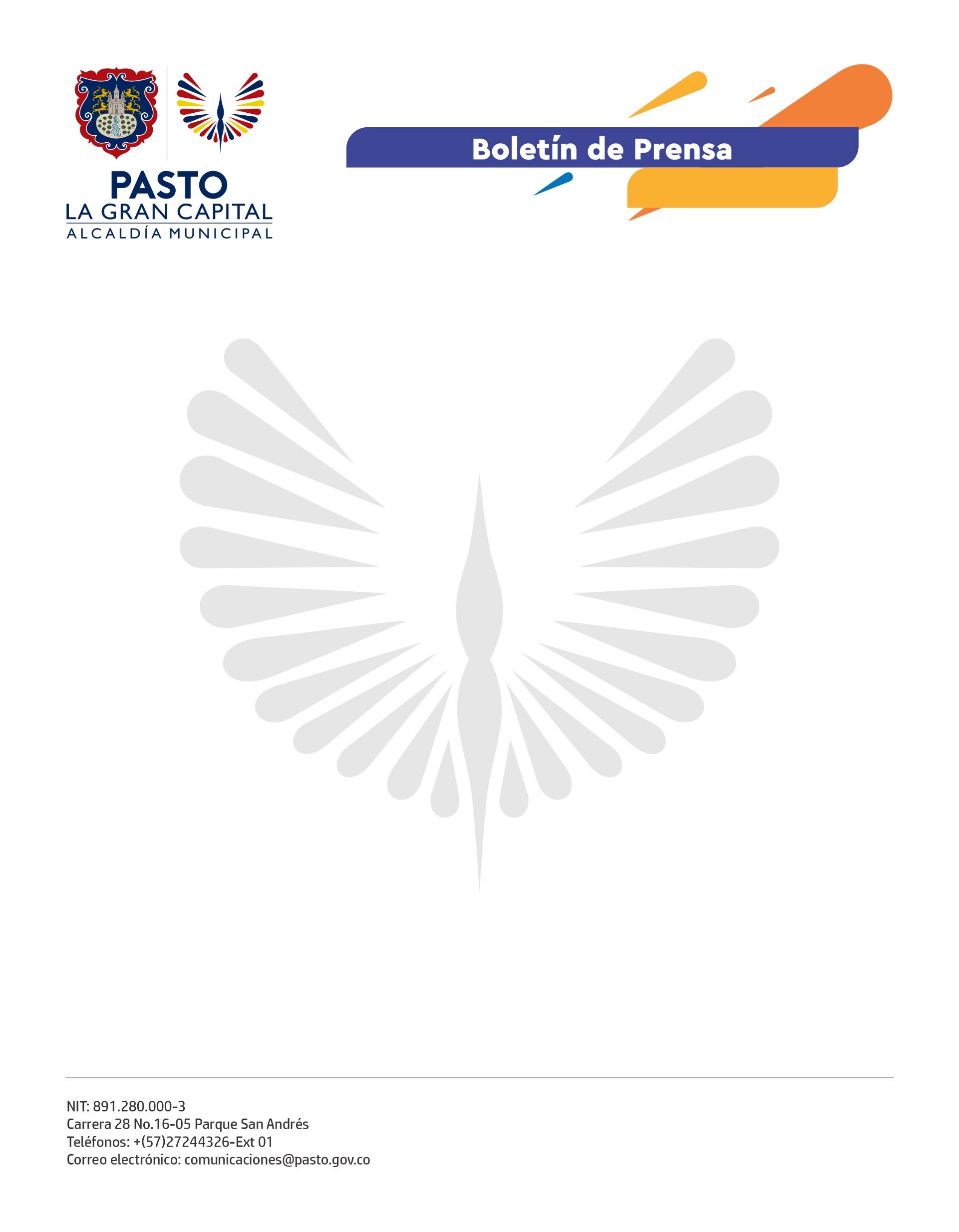 15 de marzo de 2022ALCALDÍA DE PASTO INFORMA QUE SE REALIZARÁ LA PRIMERA ENTREGA DE INCENTIVOS DEL PROGRAMA FAMILIAS EN ACCIÓN VIGENCIA 2022A través de la Secretaría de Bienestar Social se informa que la entrega de incentivos correspondientes a salud y educación del período octubre y noviembre de 2021, se realizará a partir del 10 y hasta el 30 de marzo de 2022, según la modalidad de pago.El pago se realizará a través de las siguientes modalidades: El aplicativo MOVII, para las personas que ya se encuentran bancarizadas, y a través de giro. La circulación de los pagos inicia el día 10 de marzo para ambas modalidades.Es importante tener en cuenta que los titulares bancarizados son aquellos que ya se encontraban con sus datos actualizados antes de cambiar de operador bancario. Los beneficiarios que descargaron la aplicación MOVII en marzo, aún reciben su incentivo a través de giro en los puntos aliados.Todos los beneficiarios del programa Familias en Acción que reciben su pago a través de giro deben tener en cuenta que, si no han retirado su incentivo y tampoco retiran el pago del periodo octubre y noviembre, el programa procederá a generar las respectivas suspensiones por la no realización de cobros.Es importante informar que la mayoría de los puntos de pago aliados a MOVII, realizan la entrega del incentivo ya sea a beneficiarios bancarizados o por modalidad giro.De acuerdo con lo anterior presentamos la relación de los puntos de pago, el horario de atención y los dígitos de cédula para generar la entrega de su incentivo.Puntos de pagoNOMBRE DEL PUNTODIRECCIÓN DEL PUNTOGIROBANCARIZADO APPBANCARIZADO APP+TARJETACANTIDAD (CAPACIDAD DE PAGO DIARIO)HORARIO DE ATENCIÓN (DIAS Y HORAS)DIGITO DE CÉDULA ASIGNADA AL PUNTOPICO Y CEDULA (Dia para asistir al punto asignado de acuerdo con su digito)ALIANZAPASTO CENTRO CALLE 19 # 25-77  XXX100Lunes a sábado: 9 A.M. – 8 P.M. / Domingo: 10 A.M. – 5 P.M.'0-2Lun- 0/ Mar-1/ Mie -2/Jue -0/ Vie-1/ Sab-2/ Dom- TodosMULTIPAGASUNICENTRO PASTO CALLE 11 # 34-78 SEGUNDO PISO XXX100Lunes a sábado: 9 A.M. – 8 P.M. / Domingo: 10 A.M. – 5 P.M.'0-2Lun- 0/ Mar-1/ Mie -2/Jue -0/ Vie-1/ Sab-2/ Dom- TodosMULTIPAGASUNICO PASTO CALLE 22 # 6-61 LOCAL B15  XXX100Lunes a sábado: 9 A.M. – 8 P.M. / Domingo: 10 A.M. – 5 P.M.'0-2Lun- 0/ Mar-1/ Mie -2/Jue -0/ Vie-1/ Sab-2/ Dom- TodosMULTIPAGASPASTO CLL 17 #25-60 C. C. EL LICEO LOCAL 228 XXX100Lunes a sábado: 9 A.M. – 8 P.M. / Domingo: 10 A.M. – 5 P.M.'0-2Lun- 0/ Mar-1/ Mie -2/Jue -0/ Vie-1/ Sab-2/ Dom- TodosMULTIPAGASOFICINA PASTO I CL 19 # 24-68 X507*24'0-9Lun 0 - 1 / Mar 2-3 /Mie 4-5 / Jue 6-7 /Vie 8-9 / Fin de semana TodosAVALOFICINA PASTO PLAZA I CL 19 # 24-18 X507*24'0-9Lun 0 - 1 / Mar 2-3 /Mie 4-5 / Jue 6-7 /Vie 8-9 / Fin de semana TodosAVALPASTO II KR 24 # 19-03 PARQUE NARIÑO LOCAL 103 X507*24'0-9Lun 0 - 1 / Mar 2-3 /Mie 4-5 / Jue 6-7 /Vie 8-9 / Fin de semana TodosAVALCENTRO DE PAGO PASTO CL 17 # 25-41 X507*24'0-9Lun 0 - 1 / Mar 2-3 /Mie 4-5 / Jue 6-7 /Vie 8-9 / Fin de semana TodosAVALEXTENSION DE OFICINA - TERMINAL DE TRANSPORTE PASTO I TERMINAL DE TRANSPORTE LOCAL  4 - 5 X507*24'0-9Lun 0 - 1 / Mar 2-3 /Mie 4-5 / Jue 6-7 /Vie 8-9 / Fin de semana TodosAVALTECNOLOGICO PASTO I KR 24 # 18-100 X507*24'0-9Lun 0 - 1 / Mar 2-3 /Mie 4-5 / Jue 6-7 /Vie 8-9 / Fin de semana TodosAVALOFICINA PASTO II CL 19 # 24-68 X507*24'0-9Lun 0 - 1 / Mar 2-3 /Mie 4-5 / Jue 6-7 /Vie 8-9 / Fin de semana TodosAVALC.C. VALLE DE ATRIZ (PASTO) KR 42 # 18A-94 C.C. VALLE DE ATRIZ X507*24'0-9Lun 0 - 1 / Mar 2-3 /Mie 4-5 / Jue 6-7 /Vie 8-9 / Fin de semana TodosAVALC.C. VALLE DE ATRIZ I KR 42 # 18 A-94 SOBRE AV PANAMERICANA X507*24'0-9Lun 0 - 1 / Mar 2-3 /Mie 4-5 / Jue 6-7 /Vie 8-9 / Fin de semana TodosAVALTECNOLOGICO PASTO II KR 24 # 28-100 X507*24'0-9Lun 0 - 1 / Mar 2-3 /Mie 4-5 / Jue 6-7 /Vie 8-9 / Fin de semana TodosAVALALKOSTO PASTO CL 22 # 6-28 AV BOLIVAR X507*24'0-9Lun 0 - 1 / Mar 2-3 /Mie 4-5 / Jue 6-7 /Vie 8-9 / Fin de semana TodosAVALTECNOLOGICO PASTO III KR 24 # 18-100 X507*24'0-9Lun 0 - 1 / Mar 2-3 /Mie 4-5 / Jue 6-7 /Vie 8-9 / Fin de semana TodosAVALOFICINA LAS LUNAS I CL 16 # 10-87 ED ELECTROMILLONARIA X507*24'0-9Lun 0 - 1 / Mar 2-3 /Mie 4-5 / Jue 6-7 /Vie 8-9 / Fin de semana TodosAVALOFICINA PASTO PLAZA II CL 19 # 24-18 X507*24'0-9Lun 0 - 1 / Mar 2-3 /Mie 4-5 / Jue 6-7 /Vie 8-9 / Fin de semana TodosAVALEXITO PASTO I KR 22 D # 2-57 AV PANAMERICANA X507*24'0-9Lun 0 - 1 / Mar 2-3 /Mie 4-5 / Jue 6-7 /Vie 8-9 / Fin de semana TodosAVALPASTO I KR 24 # 19-03 PARQUE NARIÑO LOCAL 103 X507*24'0-9Lun 0 - 1 / Mar 2-3 /Mie 4-5 / Jue 6-7 /Vie 8-9 / Fin de semana TodosAVALOFICINA PASTO CL 18 # 19 - 54 X507*24'0-9Lun 0 - 1 / Mar 2-3 /Mie 4-5 / Jue 6-7 /Vie 8-9 / Fin de semana TodosAVALOFICINA PASTO CL 17 # 15-04 X507*24'0-9Lun 0 - 1 / Mar 2-3 /Mie 4-5 / Jue 6-7 /Vie 8-9 / Fin de semana TodosAVALOFICINA PASTO CL 18 # 23 - 46 X507*24'0-9Lun 0 - 1 / Mar 2-3 /Mie 4-5 / Jue 6-7 /Vie 8-9 / Fin de semana TodosAVALC.C. UNICENTRO CL 11 # 34-78 C.C. UNICENTRO X507*24'0-9Lun 0 - 1 / Mar 2-3 /Mie 4-5 / Jue 6-7 /Vie 8-9 / Fin de semana TodosAVALTECNOLOGICO C.C. UNICENTRO PASTO I CL 11 # 34-78 C.C. UNICENTRO PASTO LOCAL 172 - 173 - 174 X507*24'0-9Lun 0 - 1 / Mar 2-3 /Mie 4-5 / Jue 6-7 /Vie 8-9 / Fin de semana TodosAVALTECNOLOGICO C.C. UNICENTRO PASTO II CL 11 # 34-78 C.C. UNICENTRO PASTO LOCAL 172 - 173 - 174 X507*24'0-9Lun 0 - 1 / Mar 2-3 /Mie 4-5 / Jue 6-7 /Vie 8-9 / Fin de semana TodosAVALOFICINA C.C. UNICENTRO PASTO I CL 11 # 34-78 LOCAL 2-48 X507*24'0-9Lun 0 - 1 / Mar 2-3 /Mie 4-5 / Jue 6-7 /Vie 8-9 / Fin de semana TodosAVALUNICO PASTO (UNICENTRO PASTO) CL 22 # 6-61 SALIDA ORIENTE X507*24'0-9Lun 0 - 1 / Mar 2-3 /Mie 4-5 / Jue 6-7 /Vie 8-9 / Fin de semana TodosAVALALKOSTO PASTO CENTRO I CL 22 # 6-28 X507*24'0-9Lun 0 - 1 / Mar 2-3 /Mie 4-5 / Jue 6-7 /Vie 8-9 / Fin de semana TodosAVALC.C. BOMBONA CL 14 # 28-109 X507*24'0-9Lun 0 - 1 / Mar 2-3 /Mie 4-5 / Jue 6-7 /Vie 8-9 / Fin de semana TodosAVALOFICINA C.C. UNICENTRO PASTO II CL 11 # 34-78 LOCAL 2-48 X507*24'0-9Lun 0 - 1 / Mar 2-3 /Mie 4-5 / Jue 6-7 /Vie 8-9 / Fin de semana TodosAVALTECNOLOGICO C.C. UNICENTRO PASTO III CL 11 # 34-78 C.C. UNICENTRO PASTO LOCAL 172 - 173 - 174 X507*24'0-9Lun 0 - 1 / Mar 2-3 /Mie 4-5 / Jue 6-7 /Vie 8-9 / Fin de semana TodosAVALHOSPITAL DEPARTAMENTAL DE NARIÑO CL 22 # 7-93 X507*24'0-9Lun 0 - 1 / Mar 2-3 /Mie 4-5 / Jue 6-7 /Vie 8-9 / Fin de semana TodosAVALALKOSTO PASTO CL 19 # 28-45 X507*24'0-9Lun 0 - 1 / Mar 2-3 /Mie 4-5 / Jue 6-7 /Vie 8-9 / Fin de semana TodosAVALC.C UNICO PASTO C.C UNICO PASTO LOCAL BC-3 X507*24'0-9Lun 0 - 1 / Mar 2-3 /Mie 4-5 / Jue 6-7 /Vie 8-9 / Fin de semana TodosAVALGOBERNACION DE NARIÑO I CL 19 # 23-78 X507*24'0-9Lun 0 - 1 / Mar 2-3 /Mie 4-5 / Jue 6-7 /Vie 8-9 / Fin de semana TodosAVALC.C. UNICENTRO AV 1 CL 20 N LOCAL 1-116 X507*24'0-9Lun 0 - 1 / Mar 2-3 /Mie 4-5 / Jue 6-7 /Vie 8-9 / Fin de semana TodosAVALMAXIMO EXPRESS AQUINE CARRERA 19 24 31  XX13Lunes a sábado: 9 A.M. – 8 P.M. / Domingo: 10 A.M. – 5 P.M.'0-9Lun 0 - 1 / Mar 2-3 /Mie 4-5 / Jue 6-7 /Vie 8-9 / Fin de semana TodosBALOTOCENTRO DE ENSEÑANZA AUTOMOVILISTICA J Y B CARRERA 19 B 18 17 CEN DE PASTO XX13Lunes a sábado: 9 A.M. – 8 P.M. / Domingo: 10 A.M. – 5 P.M.'0-9Lun 0 - 1 / Mar 2-3 /Mie 4-5 / Jue 6-7 /Vie 8-9 / Fin de semana TodosBALOTODROGUERIA LOS ANGELES RV CARRERA 30 # 17 78 XX13Lunes a sábado: 9 A.M. – 8 P.M. / Domingo: 10 A.M. – 5 P.M.'0-9Lun 0 - 1 / Mar 2-3 /Mie 4-5 / Jue 6-7 /Vie 8-9 / Fin de semana TodosBALOTODROGUERIA SAN ANDRESITO ANGANOY CARRERA 37 # 7 15 XX13Lunes a sábado: 9 A.M. – 8 P.M. / Domingo: 10 A.M. – 5 P.M.'0-9Lun 0 - 1 / Mar 2-3 /Mie 4-5 / Jue 6-7 /Vie 8-9 / Fin de semana TodosBALOTODISTRIBUCIONES DE INMEDIATO CARRERA 6 16 B 50 LC 120 B  XX13Lunes a sábado: 9 A.M. – 8 P.M. / Domingo: 10 A.M. – 5 P.M.'0-9Lun 0 - 1 / Mar 2-3 /Mie 4-5 / Jue 6-7 /Vie 8-9 / Fin de semana TodosBALOTOYOLYDROGAS II CARRERA 7 13 31  XX13Lunes a sábado: 9 A.M. – 8 P.M. / Domingo: 10 A.M. – 5 P.M.'0-9Lun 0 - 1 / Mar 2-3 /Mie 4-5 / Jue 6-7 /Vie 8-9 / Fin de semana TodosBALOTOFAMIFARMA SALUD CARRERA 8 E 18 A 91  XX13Lunes a sábado: 9 A.M. – 8 P.M. / Domingo: 10 A.M. – 5 P.M.'0-9Lun 0 - 1 / Mar 2-3 /Mie 4-5 / Jue 6-7 /Vie 8-9 / Fin de semana TodosBALOTOSUPERMERCADO MAS BARATO DABO CARRERA 9 ESTE 21 B 46 BARRIO SANTA MONICA XX13Lunes a sábado: 9 A.M. – 8 P.M. / Domingo: 10 A.M. – 5 P.M.'0-9Lun 0 - 1 / Mar 2-3 /Mie 4-5 / Jue 6-7 /Vie 8-9 / Fin de semana TodosBALOTOMETRO PASTO CCIAL UNICEN XX13Lunes a sábado: 9 A.M. – 8 P.M. / Domingo: 10 A.M. – 5 P.M.'0-9Lun 0 - 1 / Mar 2-3 /Mie 4-5 / Jue 6-7 /Vie 8-9 / Fin de semana TodosBALOTOSUPERMERCADO MAS BARATO LA AURORA CL 10 26 311  XX13Lunes a sábado: 9 A.M. – 8 P.M. / Domingo: 10 A.M. – 5 P.M.'0-9Lun 0 - 1 / Mar 2-3 /Mie 4-5 / Jue 6-7 /Vie 8-9 / Fin de semana TodosBALOTOMARCELA INTERMAX CL 12 16 A 31  XX13Lunes a sábado: 9 A.M. – 8 P.M. / Domingo: 10 A.M. – 5 P.M'0-9Lun 0 - 1 / Mar 2-3 /Mie 4-5 / Jue 6-7 /Vie 8-9 / Fin de semana TodosBALOTOMULTISERVICIOS LA AURORA CL 13 32 55 LA AURORA XX13Lunes a sábado: 9 A.M. – 8 P.M. / Domingo: 10 A.M. – 5 P.M'0-9Lun 0 - 1 / Mar 2-3 /Mie 4-5 / Jue 6-7 /Vie 8-9 / Fin de semana TodosBALOTODROGUERIA CON SALUD DEL SUR CL 14 26 63 XX13Lunes a sábado: 9 A.M. – 8 P.M. / Domingo: 10 A.M. – 5 P.M'0-9Lun 0 - 1 / Mar 2-3 /Mie 4-5 / Jue 6-7 /Vie 8-9 / Fin de semana TodosBALOTODROGUERIA SANA QUE SANA PASTO CL 15 # 11 - 64 XX13Lunes a sábado: 9 A.M. – 8 P.M. / Domingo: 10 A.M. – 5 P.M'0-9Lun 0 - 1 / Mar 2-3 /Mie 4-5 / Jue 6-7 /Vie 8-9 / Fin de semana TodosBALOTODROGUERIA SUPERESTRABARATAS CL 16 #12 - 20 BRR FATIMA DE PASTO XX13Lunes a sábado: 9 A.M. – 8 P.M. / Domingo: 10 A.M. – 5 P.M'0-9Lun 0 - 1 / Mar 2-3 /Mie 4-5 / Jue 6-7 /Vie 8-9 / Fin de semana TodosBALOTOVARIEDADES ESCALA CL 16 28 77 XX13Lunes a sábado: 9 A.M. – 8 P.M. / Domingo: 10 A.M. – 5 P.M'0-9Lun 0 - 1 / Mar 2-3 /Mie 4-5 / Jue 6-7 /Vie 8-9 / Fin de semana TodosBALOTOINTERANDINA DE DROGAS CL 16 32 01 XX13Lunes a sábado: 9 A.M. – 8 P.M. / Domingo: 10 A.M. – 5 P.M'0-9Lun 0 - 1 / Mar 2-3 /Mie 4-5 / Jue 6-7 /Vie 8-9 / Fin de semana TodosBALOTODROGUERIA PROVISALUD TOTAL ESPECIALIDADES CL 16 38 - 104 XX13Lunes a sábado: 9 A.M. – 8 P.M. / Domingo: 10 A.M. – 5 P.M'0-9Lun 0 - 1 / Mar 2-3 /Mie 4-5 / Jue 6-7 /Vie 8-9 / Fin de semana TodosBALOTOINTERCELL CLARO CL 17 # 21A 19 LC 143 XX13Lunes a sábado: 9 A.M. – 8 P.M. / Domingo: 10 A.M. – 5 P.M'0-9Lun 0 - 1 / Mar 2-3 /Mie 4-5 / Jue 6-7 /Vie 8-9 / Fin de semana TodosBALOTOPAPELADORNOS CL 17 21 A 05  XX13Lunes a sábado: 9 A.M. – 8 P.M. / Domingo: 10 A.M. – 5 P.M'0-9Lun 0 - 1 / Mar 2-3 /Mie 4-5 / Jue 6-7 /Vie 8-9 / Fin de semana TodosBALOTODROGUERIAS PASTEUR PARQUE INFANTIL CL 18 # 30 74 XX13Lunes a sábado: 9 A.M. – 8 P.M. / Domingo: 10 A.M. – 5 P.M'0-9Lun 0 - 1 / Mar 2-3 /Mie 4-5 / Jue 6-7 /Vie 8-9 / Fin de semana TodosBALOTOLICORES AGUANILE CL 18 10 05 B/FATIMA XX13Lunes a sábado: 9 A.M. – 8 P.M. / Domingo: 10 A.M. – 5 P.M'0-9Lun 0 - 1 / Mar 2-3 /Mie 4-5 / Jue 6-7 /Vie 8-9 / Fin de semana TodosBALOTODROGUERIA SAN JUAN BOSCO CL 18 16 67 XX13Lunes a sábado: 9 A.M. – 8 P.M. / Domingo: 10 A.M. – 5 P.M'0-9Lun 0 - 1 / Mar 2-3 /Mie 4-5 / Jue 6-7 /Vie 8-9 / Fin de semana TodosBALOTOVALORAR N 1 SAS CL 18 19 B 10  XX13Lunes a sábado: 9 A.M. – 8 P.M. / Domingo: 10 A.M. – 5 P.M'0-9Lun 0 - 1 / Mar 2-3 /Mie 4-5 / Jue 6-7 /Vie 8-9 / Fin de semana TodosBALOTODROGUERIA'S LA CATEDRAL CL 18 26 80  XX13Lunes a sábado: 9 A.M. – 8 P.M. / Domingo: 10 A.M. – 5 P.M'0-9Lun 0 - 1 / Mar 2-3 /Mie 4-5 / Jue 6-7 /Vie 8-9 / Fin de semana TodosBALOTOCLICK COMUNICACIONES PASTO CL 18 28 35 XX13Lunes a sábado: 9 A.M. – 8 P.M. / Domingo: 10 A.M. – 5 P.M'0-9Lun 0 - 1 / Mar 2-3 /Mie 4-5 / Jue 6-7 /Vie 8-9 / Fin de semana TodosBALOTOINSUMOS DE NARIÑO CL 18 40 108 LC 101 XX13Lunes a sábado: 9 A.M. – 8 P.M. / Domingo: 10 A.M. – 5 P.M'0-9Lun 0 - 1 / Mar 2-3 /Mie 4-5 / Jue 6-7 /Vie 8-9 / Fin de semana TodosBALOTOMAXIMO EXPRESS UNIVERSITARIO CL 18 43 34  XX13Lunes a sábado: 9 A.M. – 8 P.M. / Domingo: 10 A.M. – 5 P.M'0-9Lun 0 - 1 / Mar 2-3 /Mie 4-5 / Jue 6-7 /Vie 8-9 / Fin de semana TodosBALOTODROGUERIAS PASTEUR CL 18 A # 4 E 31 LORENZO XX13Lunes a sábado: 9 A.M. – 8 P.M. / Domingo: 10 A.M. – 5 P.M'0-9Lun 0 - 1 / Mar 2-3 /Mie 4-5 / Jue 6-7 /Vie 8-9 / Fin de semana TodosBALOTOMEGASUR CL 18 A 10 55 XX13Lunes a sábado: 9 A.M. – 8 P.M. / Domingo: 10 A.M. – 5 P.M'0-9Lun 0 - 1 / Mar 2-3 /Mie 4-5 / Jue 6-7 /Vie 8-9 / Fin de semana TodosBALOTOALO LLAMAME CL 18 A 14 05 XX13Lunes a sábado: 9 A.M. – 8 P.M. / Domingo: 10 A.M. – 5 P.M'0-9Lun 0 - 1 / Mar 2-3 /Mie 4-5 / Jue 6-7 /Vie 8-9 / Fin de semana TodosBALOTODROGUERIA LOS REMEDIOS DEL SUR CL 18 A 6 12 AVENIDA IDEMA DE PASTO  XX13Lunes a sábado: 9 A.M. – 8 P.M. / Domingo: 10 A.M. – 5 P.M'0-9Lun 0 - 1 / Mar 2-3 /Mie 4-5 / Jue 6-7 /Vie 8-9 / Fin de semana TodosBALOTOEXITO CENTRO PASTO CL 18 NO.26 - 40 CEN XX13Lunes a sábado: 9 A.M. – 8 P.M. / Domingo: 10 A.M. – 5 P.M'0-9Lun 0 - 1 / Mar 2-3 /Mie 4-5 / Jue 6-7 /Vie 8-9 / Fin de semana TodosBALOTOPEOR ES NADA CL 19 28 17 XX13Lunes a sábado: 9 A.M. – 8 P.M. / Domingo: 10 A.M. – 5 P.M'0-9Lun 0 - 1 / Mar 2-3 /Mie 4-5 / Jue 6-7 /Vie 8-9 / Fin de semana TodosBALOTOEXITO PANAMERICANA PASTO CL 2 22B 96 XX13Lunes a sábado: 9 A.M. – 8 P.M. / Domingo: 10 A.M. – 5 P.M'0-9Lun 0 - 1 / Mar 2-3 /Mie 4-5 / Jue 6-7 /Vie 8-9 / Fin de semana TodosBALOTOLOTERIAS GUERRERO. CL 20 25 21 XX13Lunes a sábado: 9 A.M. – 8 P.M. / Domingo: 10 A.M. – 5 P.M'0-9Lun 0 - 1 / Mar 2-3 /Mie 4-5 / Jue 6-7 /Vie 8-9 / Fin de semana TodosBALOTOMAXIMO EXPRESS CL 20 35 23  XX13Lunes a sábado: 9 A.M. – 8 P.M. / Domingo: 10 A.M. – 5 P.M'0-9Lun 0 - 1 / Mar 2-3 /Mie 4-5 / Jue 6-7 /Vie 8-9 / Fin de semana TodosBALOTOMULTISERVICIOS DEL PARQUE GMS CL 21 # 7 - 63 PARQUE BOLIVAR XX13Lunes a sábado: 9 A.M. – 8 P.M. / Domingo: 10 A.M. – 5 P.M'0-9Lun 0 - 1 / Mar 2-3 /Mie 4-5 / Jue 6-7 /Vie 8-9 / Fin de semana TodosBALOTOPAPELERIA Y VARIEDADES GENIUS CL 21 6 31 XX13Lunes a sábado: 9 A.M. – 8 P.M. / Domingo: 10 A.M. – 5 P.M'0-9Lun 0 - 1 / Mar 2-3 /Mie 4-5 / Jue 6-7 /Vie 8-9 / Fin de semana TodosBALOTODROGUERIA ECOSALUD LOS PINOS CL 22 1 30 LC 2B XX13Lunes a sábado: 9 A.M. – 8 P.M. / Domingo: 10 A.M. – 5 P.M'0-9Lun 0 - 1 / Mar 2-3 /Mie 4-5 / Jue 6-7 /Vie 8-9 / Fin de semana TodosBALOTODROGUERIA TRINIDAD CL 22 9 68 XX13Lunes a sábado: 9 A.M. – 8 P.M. / Domingo: 10 A.M. – 5 P.M'0-9Lun 0 - 1 / Mar 2-3 /Mie 4-5 / Jue 6-7 /Vie 8-9 / Fin de semana TodosBALOTODROGAS CLARITA CL 26A 22 92 XX13Lunes a sábado: 9 A.M. – 8 P.M. / Domingo: 10 A.M. – 5 P.M'0-9Lun 0 - 1 / Mar 2-3 /Mie 4-5 / Jue 6-7 /Vie 8-9 / Fin de semana TodosBALOTODROGUERIA GUADALUPE SUR CL 3 2 86 CATAMBUCO XX13Lunes a sábado: 9 A.M. – 8 P.M. / Domingo: 10 A.M. – 5 P.M'0-9Lun 0 - 1 / Mar 2-3 /Mie 4-5 / Jue 6-7 /Vie 8-9 / Fin de semana TodosBALOTOMAXI DROGAS SAN VICENTE CL 5 33 86 P 1 XX13Lunes a sábado: 9 A.M. – 8 P.M. / Domingo: 10 A.M. – 5 P.M'0-9Lun 0 - 1 / Mar 2-3 /Mie 4-5 / Jue 6-7 /Vie 8-9 / Fin de semana TodosBALOTODROGUERIA SANTA TERESITA CLL 18 # 43 207 XX13Lunes a sábado: 9 A.M. – 8 P.M. / Domingo: 10 A.M. – 5 P.M'0-9Lun 0 - 1 / Mar 2-3 /Mie 4-5 / Jue 6-7 /Vie 8-9 / Fin de semana TodosBALOTODROGUERIA SAN JUAN CR 12 5 53 XX21Lunes a sábado: 9 A.M. – 8 P.M. / Domingo: 10 A.M. – 5 P.M'0-9Lun 0 - 1 / Mar 2-3 /Mie 4-5 / Jue 6-7 /Vie 8-9 / Fin de semana TodosBALOTODROGUERIA DEL SUR CR 25 16 04 XX13Lunes a sábado: 9 A.M. – 8 P.M. / Domingo: 10 A.M. – 5 P.M'0-9Lun 0 - 1 / Mar 2-3 /Mie 4-5 / Jue 6-7 /Vie 8-9 / Fin de semana TodosBALOTODROGUERIA SAN JUAN BOSCO PLUS CR 31 C 19 A 36 XX13Lunes a sábado: 9 A.M. – 8 P.M. / Domingo: 10 A.M. – 5 P.M'0-9Lun 0 - 1 / Mar 2-3 /Mie 4-5 / Jue 6-7 /Vie 8-9 / Fin de semana TodosBALOTODROGUERIA PASTEUR II CR 4A # 12C - 52 XX13Lunes a sábado: 9 A.M. – 8 P.M. / Domingo: 10 A.M. – 5 P.M'0-9Lun 0 - 1 / Mar 2-3 /Mie 4-5 / Jue 6-7 /Vie 8-9 / Fin de semana TodosBALOTOAJUSTES CR 9 15 29 XX13Lunes a sábado: 9 A.M. – 8 P.M. / Domingo: 10 A.M. – 5 P.M'0-9Lun 0 - 1 / Mar 2-3 /Mie 4-5 / Jue 6-7 /Vie 8-9 / Fin de semana TodosBALOTODROGAS MERCI CRA 1 A 19 A 67 XX13Lunes a sábado: 9 A.M. – 8 P.M. / Domingo: 10 A.M. – 5 P.M'0-9Lun 0 - 1 / Mar 2-3 /Mie 4-5 / Jue 6-7 /Vie 8-9 / Fin de semana TodosBALOTODROGUERIAS PASTEUR AVENIDA COLOMBIA CRA 14 22 03 XX13Lunes a sábado: 9 A.M. – 8 P.M. / Domingo: 10 A.M. – 5 P.M'0-9Lun 0 - 1 / Mar 2-3 /Mie 4-5 / Jue 6-7 /Vie 8-9 / Fin de semana TodosBALOTODROGUERIA MAS SALUD LAS AMERICAS CRA 19 13 76 XX13Lunes a sábado: 9 A.M. – 8 P.M. / Domingo: 10 A.M. – 5 P.M'0-9Lun 0 - 1 / Mar 2-3 /Mie 4-5 / Jue 6-7 /Vie 8-9 / Fin de semana TodosBALOTOMULTISERVICIOS Y SOLUCIONES PASTO CRA 19 BIS # 18 - 24 CEN XX13Lunes a sábado: 9 A.M. – 8 P.M. / Domingo: 10 A.M. – 5 P.M'0-9Lun 0 - 1 / Mar 2-3 /Mie 4-5 / Jue 6-7 /Vie 8-9 / Fin de semana TodosBALOTOMERCAHORRO CRA 21 13 A 24 XX13Lunes a sábado: 9 A.M. – 8 P.M. / Domingo: 10 A.M. – 5 P.M'0-9Lun 0 - 1 / Mar 2-3 /Mie 4-5 / Jue 6-7 /Vie 8-9 / Fin de semana TodosBALOTOSURTIPLASTICOS B Y G CRA 22 17 43 AVENIDA COLOMBIA XX13Lunes a sábado: 9 A.M. – 8 P.M. / Domingo: 10 A.M. – 5 P.M'0-9Lun 0 - 1 / Mar 2-3 /Mie 4-5 / Jue 6-7 /Vie 8-9 / Fin de semana TodosBALOTODROGUERIA SANTA LUCIA PASTO CRA 24 19 87 XX13Lunes a sábado: 9 A.M. – 8 P.M. / Domingo: 10 A.M. – 5 P.M'0-9Lun 0 - 1 / Mar 2-3 /Mie 4-5 / Jue 6-7 /Vie 8-9 / Fin de semana TodosBALOTODROGUERIA SAN PEDRO N 2 CRA 25 15 03 XX13Lunes a sábado: 9 A.M. – 8 P.M. / Domingo: 10 A.M. – 5 P.M'0-9Lun 0 - 1 / Mar 2-3 /Mie 4-5 / Jue 6-7 /Vie 8-9 / Fin de semana TodosBALOTOINCELNET CRA 26 19 68 CC SEBASTIAN DE BELALCAZAR LC 138 XX13Lunes a sábado: 9 A.M. – 8 P.M. / Domingo: 10 A.M. – 5 P.M'0-9Lun 0 - 1 / Mar 2-3 /Mie 4-5 / Jue 6-7 /Vie 8-9 / Fin de semana TodosBALOTOVARIEDADES ANHYYA CRA 3 B 21 B 37 XX13Lunes a sábado: 9 A.M. – 8 P.M. / Domingo: 10 A.M. – 5 P.M'0-9Lun 0 - 1 / Mar 2-3 /Mie 4-5 / Jue 6-7 /Vie 8-9 / Fin de semana TodosBALOTODROGUERIA SAN JUAN CRA 30 A 14 53 XX13Lunes a sábado: 9 A.M. – 8 P.M. / Domingo: 10 A.M. – 5 P.M'0-9Lun 0 - 1 / Mar 2-3 /Mie 4-5 / Jue 6-7 /Vie 8-9 / Fin de semana TodosBALOTODROGAS MAS VIDA CRA 36 12 51 XX13Lunes a sábado: 9 A.M. – 8 P.M. / Domingo: 10 A.M. – 5 P.M'0-9Lun 0 - 1 / Mar 2-3 /Mie 4-5 / Jue 6-7 /Vie 8-9 / Fin de semana TodosBALOTODROGUERIA ECOSALUD CHILE CRA 7 19 47 XX13Lunes a sábado: 9 A.M. – 8 P.M. / Domingo: 10 A.M. – 5 P.M'0-9Lun 0 - 1 / Mar 2-3 /Mie 4-5 / Jue 6-7 /Vie 8-9 / Fin de semana TodosBALOTOZONA ESENCIAL DG 14 # 13 E 47  XX13Lunes a sábado: 9 A.M. – 8 P.M. / Domingo: 10 A.M. – 5 P.M'0-9Lun 0 - 1 / Mar 2-3 /Mie 4-5 / Jue 6-7 /Vie 8-9 / Fin de semana TodosBALOTOEL MECATO PASTUSO LC 107 TERMINAL DE TRASPORTES XX13Lunes a sábado: 9 A.M. – 8 P.M. / Domingo: 10 A.M. – 5 P.M'0-9Lun 0 - 1 / Mar 2-3 /Mie 4-5 / Jue 6-7 /Vie 8-9 / Fin de semana TodosBALOTOFARMAC AF  MZ J CA 7 LOS FUNDADORES  XX13Lunes a sábado: 9 A.M. – 8 P.M. / Domingo: 10 A.M. – 5 P.M'0-9Lun 0 - 1 / Mar 2-3 /Mie 4-5 / Jue 6-7 /Vie 8-9 / Fin de semana TodosBALOTODROGAS UNO A MZ M CS 1 XX13Lunes a sábado: 9 A.M. – 8 P.M. / Domingo: 10 A.M. – 5 P.M'0-9Lun 0 - 1 / Mar 2-3 /Mie 4-5 / Jue 6-7 /Vie 8-9 / Fin de semana TodosBALOTODROGUERIA CAFAMILIAR CORAZON DE JESUS MZ12 CA 20 XX13Lunes a sábado: 9 A.M. – 8 P.M. / Domingo: 10 A.M. – 5 P.M'0-9Lun 0 - 1 / Mar 2-3 /Mie 4-5 / Jue 6-7 /Vie 8-9 / Fin de semana TodosBALOTOVALENCIA FLOR PATRICIA LINSUAY  TORRES DE SAN LUIS TORRE 12 APTO 002 XX13Lunes a sábado: 9 A.M. – 8 P.M. / Domingo: 10 A.M. – 5 P.M'0-9Lun 0 - 1 / Mar 2-3 /Mie 4-5 / Jue 6-7 /Vie 8-9 / Fin de semana TodosBALOTOEXITO PASTO CENTRO             CLL 18 26-40                XX70Lunes a sábado: 9 A.M. – 8 P.M. / Domingo: 10 A.M. – 5 P.M'0-9Lun 0 - 1 / Mar 2-3 /Mie 4-5 / Jue 6-7 /Vie 8-9 / Fin de semana TodosÉXITOEXITO PASTO                    CRA 22B 2-57                XX70Lunes a sábado: 9 A.M. – 8 P.M. / Domingo: 10 A.M. – 5 P.M'0-9Lun 0 - 1 / Mar 2-3 /Mie 4-5 / Jue 6-7 /Vie 8-9 / Fin de semana TodosÉXITOREBAJA No. 1 PASTO COLEGIO SAN JUAN BOSCO CALLE 18 NO. 17-38 XX15Lunes a sábado: 9 A.M. – 8 P.M. / Domingo: 10 A.M. – 5 P.M'0-9Lun 0 - 1 / Mar 2-3 /Mie 4-5 / Jue 6-7 /Vie 8-9 / Fin de semana TodosLA REBAJAREBAJA No. 2 PASTO CENTRO CALLE 18 NO. 26-40 XX15Lunes a sábado: 9 A.M. – 8 P.M. / Domingo: 10 A.M. – 5 P.M'0-9Lun 0 - 1 / Mar 2-3 /Mie 4-5 / Jue 6-7 /Vie 8-9 / Fin de semana TodosLA REBAJAREBAJA No. 3 PASTO CENTRO COMERCIAL LA 17 CARRERA 25 NO. 17-04 XX15Lunes a sábado: 9 A.M. – 8 P.M. / Domingo: 10 A.M. – 5 P.M'0-9Lun 0 - 1 / Mar 2-3 /Mie 4-5 / Jue 6-7 /Vie 8-9 / Fin de semana TodosLA REBAJAREBAJA No. 5 PASTO EL POTRERILLO CALLE 16 NO. 7-28 XX15Lunes a sábado: 9 A.M. – 8 P.M. / Domingo: 10 A.M. – 5 P.M'0-9Lun 0 - 1 / Mar 2-3 /Mie 4-5 / Jue 6-7 /Vie 8-9 / Fin de semana TodosLA REBAJAREBAJA No. 6 PASTO AVENIDA BOYACA CALLE 12 NO. 22A - 48 AVENIDA BOYACÁ XX15Lunes a sábado: 9 A.M. – 8 P.M. / Domingo: 10 A.M. – 5 P.M'0-9Lun 0 - 1 / Mar 2-3 /Mie 4-5 / Jue 6-7 /Vie 8-9 / Fin de semana TodosLA REBAJAREBAJA No. 8 PASTO IGLESIA LA MERCED CARRERA 22 NO. 17-12 XX15Lunes a sábado: 9 A.M. – 8 P.M. / Domingo: 10 A.M. – 5 P.M'0-9Lun 0 - 1 / Mar 2-3 /Mie 4-5 / Jue 6-7 /Vie 8-9 / Fin de semana TodosLA REBAJAREBAJA No. 9 PASTO AUTOSERVICIO ABRAHAM DELGADO CALLE 16 NO. 23-03 XX15Lunes a sábado: 9 A.M. – 8 P.M. / Domingo: 10 A.M. – 5 P.M'0-9Lun 0 - 1 / Mar 2-3 /Mie 4-5 / Jue 6-7 /Vie 8-9 / Fin de semana TodosLA REBAJAREBAJA No. 10 PASTO AVENIDA COLOMBIA CALLE 22 NO. 17 B 03 XX15Lunes a sábado: 9 A.M. – 8 P.M. / Domingo: 10 A.M. – 5 P.M'0-9Lun 0 - 1 / Mar 2-3 /Mie 4-5 / Jue 6-7 /Vie 8-9 / Fin de semana TodosLA REBAJAREBAJA No. 11 PASTO PARQUE DE BOLIVAR CARRERA 7 NO. 21-108 XX15Lunes a sábado: 9 A.M. – 8 P.M. / Domingo: 10 A.M. – 5 P.M'0-9Lun 0 - 1 / Mar 2-3 /Mie 4-5 / Jue 6-7 /Vie 8-9 / Fin de semana TodosLA REBAJAREBAJA PLUS No. 1 PASTO AVENIDA LOS ESTUDIANTES CALLE 20 NO. 35-50 XX15Lunes a sábado: 9 A.M. – 8 P.M. / Domingo: 10 A.M. – 5 P.M'0-9Lun 0 - 1 / Mar 2-3 /Mie 4-5 / Jue 6-7 /Vie 8-9 / Fin de semana TodosLA REBAJAREBAJA PLUS No. 2 PASTO EL DORADO CARRERA 40 NO. 17A-81 XX15Lunes a sábado: 9 A.M. – 8 P.M. / Domingo: 10 A.M. – 5 P.M'0-9Lun 0 - 1 / Mar 2-3 /Mie 4-5 / Jue 6-7 /Vie 8-9 / Fin de semana TodosLA REBAJAREBAJA PLUS No. 3 PASTO PANAMERICANO CALLE 11 NO. 36-05 XX15Lunes a sábado: 9 A.M. – 8 P.M. / Domingo: 10 A.M. – 5 P.M'0-9Lun 0 - 1 / Mar 2-3 /Mie 4-5 / Jue 6-7 /Vie 8-9 / Fin de semana TodosLA REBAJAMORASURCO 3223_CALLE 20 NO 42-34 X507*24'0-9Lun 0 - 1 / Mar 2-3 /Mie 4-5 / Jue 6-7 /Vie 8-9 / Fin de semana TodosSERVIBANCAEXITO_PASTO 4542_CLL 2 22B-96                 X507*24'0-9Lun 0 - 1 / Mar 2-3 /Mie 4-5 / Jue 6-7 /Vie 8-9 / Fin de semana TodosSERVIBANCAAGR_PASTO 4669_CLL 18 21 A 20 X507*24'0-9Lun 0 - 1 / Mar 2-3 /Mie 4-5 / Jue 6-7 /Vie 8-9 / Fin de semana TodosSERVIBANCACALLE_20 1264_CALLE 20 NO 27-79 X507*24'0-9Lun 0 - 1 / Mar 2-3 /Mie 4-5 / Jue 6-7 /Vie 8-9 / Fin de semana TodosSERVIBANCASEBAST_BELALCAZ 1559_CRA 26 NO. 19-68 X507*24'0-9Lun 0 - 1 / Mar 2-3 /Mie 4-5 / Jue 6-7 /Vie 8-9 / Fin de semana TodosSERVIBANCATERMIN_PASTO 1558_CRA 6 NO. 16D-50 SUR X507*24'0-9Lun 0 - 1 / Mar 2-3 /Mie 4-5 / Jue 6-7 /Vie 8-9 / Fin de semana TodosSERVIBANCACC_ARAZA 1460_CLL 16 NO. 22A -40 X507*24'0-9Lun 0 - 1 / Mar 2-3 /Mie 4-5 / Jue 6-7 /Vie 8-9 / Fin de semana TodosSERVIBANCAPLAZA_BOMBONA 1445_CLL 14 NO. 36-38 X507*24'0-9Lun 0 - 1 / Mar 2-3 /Mie 4-5 / Jue 6-7 /Vie 8-9 / Fin de semana TodosSERVIBANCAUNICENTRO_PASTO 1486_AVDA PANAMERICANA CALLE 12 X507*24'0-9Lun 0 - 1 / Mar 2-3 /Mie 4-5 / Jue 6-7 /Vie 8-9 / Fin de semana TodosSERVIBANCACC_STIAN_BELCAZ 1904_CC SEBASTIÁN DE BELALCÁZAR X507*24'0-9Lun 0 - 1 / Mar 2-3 /Mie 4-5 / Jue 6-7 /Vie 8-9 / Fin de semana TodosSERVIBANCAGNB_PASTO 1991_CRA 26 NO 19-59 X507*24'0-9Lun 0 - 1 / Mar 2-3 /Mie 4-5 / Jue 6-7 /Vie 8-9 / Fin de semana TodosSERVIBANCAMIBAN_PASTO 2058_CALLE 62 SUR NO 87B-16 X507*24'0-9Lun 0 - 1 / Mar 2-3 /Mie 4-5 / Jue 6-7 /Vie 8-9 / Fin de semana TodosSERVIBANCABGR_PASTO_II 3160_CALLE 18 NO 21A-20 LOCAL 6 X507*24'0-9Lun 0 - 1 / Mar 2-3 /Mie 4-5 / Jue 6-7 /Vie 8-9 / Fin de semana TodosSERVIBANCACC_UNICO_PASTO 3370_CALLE 22 NO 6-61 X507*24'0-9Lun 0 - 1 / Mar 2-3 /Mie 4-5 / Jue 6-7 /Vie 8-9 / Fin de semana TodosSERVIBANCAMETRO_UNI_PASTO CALLE 22 # 6-61 CENTRO COMERCIAL ÚNICO PASTO X507*24'0-9Lun 0 - 1 / Mar 2-3 /Mie 4-5 / Jue 6-7 /Vie 8-9 / Fin de semana TodosSERVIBANCAALKOSTO_PASTO 2418_CALLE 22 NO 6-28 X507*24'0-9Lun 0 - 1 / Mar 2-3 /Mie 4-5 / Jue 6-7 /Vie 8-9 / Fin de semana TodosSERVIBANCAVS_JURIS_PASTO 1849_CALLE 19 NO. 25-34 X507*24'0-9Lun 0 - 1 / Mar 2-3 /Mie 4-5 / Jue 6-7 /Vie 8-9 / Fin de semana TodosSERVIBANCABCOOMV_PASTO CLL 12 ENTRE CRAS 35 Y 36 X507*24'0-9Lun 0 - 1 / Mar 2-3 /Mie 4-5 / Jue 6-7 /Vie 8-9 / Fin de semana TodosSERVIBANCAITAU_PASTO_PPAL CALLE 19 NO. 24 - 48 X507*24'0-9Lun 0 - 1 / Mar 2-3 /Mie 4-5 / Jue 6-7 /Vie 8-9 / Fin de semana TodosSERVIBANCAITAU_VALLE_ATRI CRA 42 No 18A - 48 LOCAL 126 X507*24'0-9Lun 0 - 1 / Mar 2-3 /Mie 4-5 / Jue 6-7 /Vie 8-9 / Fin de semana TodosSERVIBANCAALKOST_CENTRO Calle 19 # 28-89 X507*24'0-9Lun 0 - 1 / Mar 2-3 /Mie 4-5 / Jue 6-7 /Vie 8-9 / Fin de semana TodosSERVIBANCACC_VALLE_D_ATRI CARRERA 41 # 18A-50 X507*24'0-9Lun 0 - 1 / Mar 2-3 /Mie 4-5 / Jue 6-7 /Vie 8-9 / Fin de semana TodosSERVIBANCAMP - PASTO CENTRO CALLE 19 # 25 - 77 LOCAL 1 X45Jornada L - V 8:00 A.M. a 12:00 P.M. - 2:00 P.M. a 5:00 P.M.  / SAB 8:00 A.M. a 12:00 P.M. - 2:00 P.M. a 5:00 P.M. / DOM y Festivos: No Atiende'3-6Lun- 3,4/ Mar-5,6/ Mie -3,4/Jue -5,6/Vie-3,4/ Sab-5,6PUNTO DE PAGOMP - UNICENTRO PASTO CALLE 11 # 34 - 78 SEGUNDO PISO X45Jornada L - V 8:00 A.M. a 12:00 P.M. - 2:00 P.M. a 5:00 P.M.  / SAB 8:00 A.M. a 12:00 P.M. - 2:00 P.M. a 5:00 P.M. / DOM y Festivos: No Atiende'3-6Lun- 3,4/ Mar-5,6/ Mie -3,4/Jue -5,6/Vie-3,4/ Sab-5,6PUNTO DE PAGOMP - UNICO PASTO CALLE 22 # 6 - 61 LOCAL B15 X45Jornada L - V 8:00 A.M. a 12:00 P.M. - 2:00 P.M. a 5:00 P.M.  / SAB 8:00 A.M. a 12:00 P.M. - 2:00 P.M. a 5:00 P.M. / DOM y Festivos: No Atiende'3-6Lun- 3,4/ Mar-5,6/ Mie -3,4/Jue -5,6/Vie-3,4/ Sab-5,6PUNTO DE PAGORM - HERBALIFE PASTO - EL LICEO CALLE # 25 60 LC 229 CENTRO COMERCIAL EL LICEO X45Jornada L - V 8:00 A.M. a 12:00 P.M. - 2:00 P.M. a 5:00 P.M.  / SAB 8:00 A.M. a 12:00 P.M. - 2:00 P.M. a 5:00 P.M. / DOM y Festivos: No Atiende'3-6Lun- 3,4/ Mar-5,6/ Mie -3,4/Jue -5,6/Vie-3,4/ Sab-5,6PUNTO DE PAGORM - PASTO CALLE 17 # 25 - 60 CENTRO COMERCIAL EL LICEO LOCAL 228 X45Jornada L - V 8:00 A.M. a 12:00 P.M. - 2:00 P.M. a 5:00 P.M.  / SAB 8:00 A.M. a 12:00 P.M. - 2:00 P.M. a 5:00 P.M. / DOM y Festivos: No Atiende'3-6Lun- 3,4/ Mar-5,6/ Mie -3,4/Jue -5,6/Vie-3,4/ Sab-5,6PUNTO DE PAGOSURED NAR MARILUZ TRES CALLE 5A CON CARRERA 2 CL 5A 2 34 y 2 36 P1 X46Jornada L - V 9:00 A.M. a 6:00 P.M. / S 8:00 A.M. a 2:00 P.M.'7-8Lun- 7/ Mar-8/ Mie -7/Jue -8/Vie-7/ Sab-8Su redSURED EL ROSARIO DG 16 12 EA 31 X46Jornada L - V 9:00 A.M. a 6:00 P.M. / S 8:00 A.M. a 2:00 P.M.'7-8Lun- 7/ Mar-8/ Mie -7/Jue -8/Vie-7/ Sab-8Su redSURED TAT MAXIGIROS PASTO CUARAN LOZA EDINSON JAVIER X46Jornada L - V 9:00 A.M. a 6:00 P.M. / S 8:00 A.M. a 2:00 P.M.'7-8Lun- 7/ Mar-8/ Mie -7/Jue -8/Vie-7/ Sab-8Su redSURED TAT MENESES DANIELA KR 26 AB1 32 D 18 APTO 107 SAN LUIS X46Jornada L - V 9:00 A.M. a 6:00 P.M. / S 8:00 A.M. a 2:00 P.M.'7-8Lun- 7/ Mar-8/ Mie -7/Jue -8/Vie-7/ Sab-8Su redSURED TAT VILLAREAL MUNOZ CARLOS ALFREDO CL 16 28 82 X46Jornada L - V 9:00 A.M. a 6:00 P.M. / S 8:00 A.M. a 2:00 P.M.'7-8Lun- 7/ Mar-8/ Mie -7/Jue -8/Vie-7/ Sab-8Su redSURED TAT ESTACIO KEVIN EDUARDO MZ 19 CA 10 X46Jornada L - V 9:00 A.M. a 6:00 P.M. / S 8:00 A.M. a 2:00 P.M.'7-8Lun- 7/ Mar-8/ Mie -7/Jue -8/Vie-7/ Sab-8Su redSURED TAT MARUJA DEL CARMEN GETIAL CHALACAN MZ 23 CASA 6 CHAMBU X46Jornada L - V 9:00 A.M. a 6:00 P.M. / S 8:00 A.M. a 2:00 P.M.'7-8Lun- 7/ Mar-8/ Mie -7/Jue -8/Vie-7/ Sab-8Su redSURED TAT HADER FRANCISCO GAVIRIA ARMERO KR 4 2 59 X46Jornada L - V 9:00 A.M. a 6:00 P.M. / S 8:00 A.M. a 2:00 P.M.'7-8Lun- 7/ Mar-8/ Mie -7/Jue -8/Vie-7/ Sab-8Su redSURED TAT SANDRO ALBERTO PUSIL VRD VERACRUZ X46Jornada L - V 9:00 A.M. a 6:00 P.M. / S 8:00 A.M. a 2:00 P.M.'7-8Lun- 7/ Mar-8/ Mie -7/Jue -8/Vie-7/ Sab-8Su redSURED TAT GUERRERO DE LA CRUZ JHON AMTONY CO REMOLINO VIA PANAMERICANA HOTEL EL BALCON LC 1 X46Jornada L - V 9:00 A.M. a 6:00 P.M. / S 8:00 A.M. a 2:00 P.M.'7-8Lun- 7/ Mar-8/ Mie -7/Jue -8/Vie-7/ Sab-8Su redSURED TAT GUERRERO BRAVO CHRISTIAN GIOVANNY MZ 10 CA 22 X46Jornada L - V 9:00 A.M. a 6:00 P.M. / S 8:00 A.M. a 2:00 P.M.'7-8Lun- 7/ Mar-8/ Mie -7/Jue -8/Vie-7/ Sab-8Su redSURED FARMACIA LA AURORACALLE  10  30  30 X46Jornada L - V 9:00 A.M. a 6:00 P.M. / S 8:00 A.M. a 2:00 P.M.'7-8Lun- 7/ Mar-8/ Mie -7/Jue -8/Vie-7/ Sab-8Su redSURED LOS DOS PUENTESCRA 24  22 15 X46Jornada L - V 9:00 A.M. a 6:00 P.M. / S 8:00 A.M. a 2:00 P.M.'7-8Lun- 7/ Mar-8/ Mie -7/Jue -8/Vie-7/ Sab-8Su redSURED AV BOYACA CL 12 22A 06 X46Jornada L - V 9:00 A.M. a 6:00 P.M. / S 8:00 A.M. a 2:00 P.M.'7-8Lun- 7/ Mar-8/ Mie -7/Jue -8/Vie-7/ Sab-8Su redSURED AV. JULIAN BUCHELY CL 14 17 11 X46Jornada L - V 9:00 A.M. a 6:00 P.M. / S 8:00 A.M. a 2:00 P.M.'7-8Lun- 7/ Mar-8/ Mie -7/Jue -8/Vie-7/ Sab-8Su redSURED BUCANEROS CL 17 19 46 X46Jornada L - V 9:00 A.M. a 6:00 P.M. / S 8:00 A.M. a 2:00 P.M.'7-8Lun- 7/ Mar-8/ Mie -7/Jue -8/Vie-7/ Sab-8Su redSURED COLSUP CL 17 27 94 X46Jornada L - V 9:00 A.M. a 6:00 P.M. / S 8:00 A.M. a 2:00 P.M.'7-8Lun- 7/ Mar-8/ Mie -7/Jue -8/Vie-7/ Sab-8Su redSURED BANCO AGRARIO CL 18 21B 11 LC 1 X46Jornada L - V 9:00 A.M. a 6:00 P.M. / S 8:00 A.M. a 2:00 P.M.'7-8Lun- 7/ Mar-8/ Mie -7/Jue -8/Vie-7/ Sab-8Su redSURED OFICINA PRINCIPAL LORENZO CL 18 3 36 X46Jornada L - V 9:00 A.M. a 6:00 P.M. / S 8:00 A.M. a 2:00 P.M.'7-8Lun- 7/ Mar-8/ Mie -7/Jue -8/Vie-7/ Sab-8Su redSURED PANDIACO CL 18 43 83 X46Jornada L - V 9:00 A.M. a 6:00 P.M. / S 8:00 A.M. a 2:00 P.M.'7-8Lun- 7/ Mar-8/ Mie -7/Jue -8/Vie-7/ Sab-8Su redSURED EL RECUERDO CL 18 A 9 09 X46Jornada L - V 9:00 A.M. a 6:00 P.M. / S 8:00 A.M. a 2:00 P.M.'7-8Lun- 7/ Mar-8/ Mie -7/Jue -8/Vie-7/ Sab-8Su redSURED PRINCIPAL PASTO CL 20 24 31 X46Jornada L - V 9:00 A.M. a 6:00 P.M. / S 8:00 A.M. a 2:00 P.M.'7-8Lun- 7/ Mar-8/ Mie -7/Jue -8/Vie-7/ Sab-8Su redSURED COMANDO DE POLICIA CL 20 26 77 LC 2 X46Jornada L - V 9:00 A.M. a 6:00 P.M. / S 8:00 A.M. a 2:00 P.M.'7-8Lun- 7/ Mar-8/ Mie -7/Jue -8/Vie-7/ Sab-8Su redSURED MISTER POLLO NORTE CL 20 44 A 70 LC 3 X46Jornada L - V 9:00 A.M. a 6:00 P.M. / S 8:00 A.M. a 2:00 P.M.'7-8Lun- 7/ Mar-8/ Mie -7/Jue -8/Vie-7/ Sab-8Su redSURED AV COLOMBIA II CL 22 15 99 X46Jornada L - V 9:00 A.M. a 6:00 P.M. / S 8:00 A.M. a 2:00 P.M.'7-8Lun- 7/ Mar-8/ Mie -7/Jue -8/Vie-7/ Sab-8Su redSURED MAQUINAS MOVILES PASTO CL 22 17B 36 X46Jornada L - V 9:00 A.M. a 6:00 P.M. / S 8:00 A.M. a 2:00 P.M.'7-8Lun- 7/ Mar-8/ Mie -7/Jue -8/Vie-7/ Sab-8Su redSURED OFICINA AV COLOMBIA CL 22 17B 36 X46Jornada L - V 9:00 A.M. a 6:00 P.M. / S 8:00 A.M. a 2:00 P.M.'7-8Lun- 7/ Mar-8/ Mie -7/Jue -8/Vie-7/ Sab-8Su redSURED TAMASAGRA KR 24 5 SUR 06 X46Jornada L - V 9:00 A.M. a 6:00 P.M. / S 8:00 A.M. a 2:00 P.M.'7-8Lun- 7/ Mar-8/ Mie -7/Jue -8/Vie-7/ Sab-8Su redSURED BOMBONA KR 29 15 47 X46Jornada L - V 9:00 A.M. a 6:00 P.M. / S 8:00 A.M. a 2:00 P.M.'7-8Lun- 7/ Mar-8/ Mie -7/Jue -8/Vie-7/ Sab-8Su redSURED ANGANOY KR 36 5 OESTE 152 X46Jornada L - V 9:00 A.M. a 6:00 P.M. / S 8:00 A.M. a 2:00 P.M.'7-8Lun- 7/ Mar-8/ Mie -7/Jue -8/Vie-7/ Sab-8Su redSURED EL PILAR KR 4 12 117 X46Jornada L - V 9:00 A.M. a 6:00 P.M. / S 8:00 A.M. a 2:00 P.M.'7-8Lun- 7/ Mar-8/ Mie -7/Jue -8/Vie-7/ Sab-8Su redSURED TAT AYALA CASTRO JHOANA ESMERALDA MZ  23 CA 6 X46Jornada L - V 9:00 A.M. a 6:00 P.M. / S 8:00 A.M. a 2:00 P.M.'7-8Lun- 7/ Mar-8/ Mie -7/Jue -8/Vie-7/ Sab-8Su redSURED SANTA MONICA MZ  D CS 42 X46Jornada L - V 9:00 A.M. a 6:00 P.M. / S 8:00 A.M. a 2:00 P.M.'7-8Lun- 7/ Mar-8/ Mie -7/Jue -8/Vie-7/ Sab-8Su redSURED CHAMBU UNO MZ 30 CA 15 X46Jornada L - V 9:00 A.M. a 6:00 P.M. / S 8:00 A.M. a 2:00 P.M.'7-8Lun- 7/ Mar-8/ Mie -7/Jue -8/Vie-7/ Sab-8Su redSERVIENTREGA PARQUE INFANTIL CL 16 B # 29 - 48 X85Jornada Continua L - V 8:00 A.M. a 6:00 P.M. -   SAB 8:00 A.M. a 12:00 P.M. -   DOM y Festivos: No Atiende'9-9Todos los días 9 de acuerdo al horario de atenciónEfectySERVIENTREGA SAN ANDRESITO SUCURSAL CL 15 # 22 B - 09 X85Jornada Continua L - V 8:00 A.M. a 6:00 P.M. -   SAB 8:00 A.M. a 12:00 P.M. -   DOM y Festivos: No Atiende'9-9Todos los días 9 de acuerdo al horario de atenciónEfectyAV. COLOMBIA BATALLON :: CL 22 # 15 - 25 AVENIDA COLOMBIA X85Jornada Continua L - V 8:00 A.M. a 6:00 P.M. -   SAB 8:00 A.M. a 12:00 P.M. -   DOM y Festivos: No Atiende'9-9Todos los días 9 de acuerdo al horario de atenciónEfectyPASTO TERMINAL :: KR 6 # 16 B - 50 LC 120 X85Jornada Continua L - V 8:00 A.M. a 6:00 P.M. -   SAB 8:00 A.M. a 12:00 P.M. -   DOM y Festivos: No Atiende'9-9Todos los días 9 de acuerdo al horario de atenciónEfectySERVIENTREGA PASTO PARQUE BOLIVAR ALKOSTO BODEGA CARRERA 6 NO.22-87 X85Jornada Continua L - V 8:00 A.M. a 6:00 P.M. -   SAB 8:00 A.M. a 12:00 P.M. -   DOM y Festivos: No Atiende'9-9Todos los días 9 de acuerdo al horario de atenciónEfectyLAS AMERICAS :: CRA 19 # 14 – 21 X85Jornada Continua L - V 8:00 A.M. a 6:00 P.M. -   SAB 8:00 A.M. a 12:00 P.M. -   DOM y Festivos: No Atiende'9-9Todos los días 9 de acuerdo al horario de atenciónEfectyBARRIO CORAZON DE JESUS MZ 18 CASA 8 X85Jornada Continua L - V 8:00 A.M. a 6:00 P.M. -   SAB 8:00 A.M. a 12:00 P.M. -   DOM y Festivos: No Atiende'9-9Todos los días 9 de acuerdo al horario de atenciónEfectyPASTO CALLE19 CALLE 19 # 27 - 33 LC 3 X85Jornada Continua L - V 8:00 A.M. a 6:00 P.M. -   SAB 8:00 A.M. a 12:00 P.M. -   DOM y Festivos: No Atiende'9-9Todos los días 9 de acuerdo al horario de atenciónEfectyBARRIO CHAMPAGNAT CALLE 14 # 13 A - 07 X85Jornada Continua L - V 8:00 A.M. a 6:00 P.M. -   SAB 8:00 A.M. a 12:00 P.M. -   DOM y Festivos: No Atiende'9-9Todos los días 9 de acuerdo al horario de atenciónEfectyBARRIO SANTA BARBARA CRA 3A CON CALLE 21 C # 21 B 122 X85Jornada Continua L - V 8:00 A.M. a 6:00 P.M. -   SAB 8:00 A.M. a 12:00 P.M. -   DOM y Festivos: No Atiende'9-9Todos los días 9 de acuerdo al horario de atenciónEfectyBARRIO LA CAROLINA CRA 2 # 24 A 34 X85Jornada Continua L - V 8:00 A.M. a 6:00 P.M. -   SAB 8:00 A.M. a 12:00 P.M. -   DOM y Festivos: No Atiende'9-9Todos los días 9 de acuerdo al horario de atenciónEfectyPASTO AVENIDA SANTANDER CRA 21 # 21 - 87 X85Jornada Continua L - V 8:00 A.M. a 6:00 P.M. -   SAB 8:00 A.M. a 12:00 P.M. -   DOM y Festivos: No Atiende'9-9Todos los días 9 de acuerdo al horario de atenciónEfectyPOTRERILLO CRA 7 # 15 - 77 X85Jornada Continua L - V 8:00 A.M. a 6:00 P.M. -   SAB 8:00 A.M. a 12:00 P.M. -   DOM y Festivos: No Atiende'9-9Todos los días 9 de acuerdo al horario de atenciónEfectyPASTO BARRIO NUEVA ARANDA MZ B 4 CASA 15 BARRIO NUEVA ARANDA DE PASTO X85Jornada Continua L - V 8:00 A.M. a 6:00 P.M. -   SAB 8:00 A.M. a 12:00 P.M. -   DOM y Festivos: No Atiende'9-9Todos los días 9 de acuerdo al horario de atenciónEfectyPASTO BARRIO MIRAFLORES I DIAGONAL 16C # 1E - 55 B/MIRAFLORES X85Jornada Continua L - V 8:00 A.M. a 6:00 P.M. -   SAB 8:00 A.M. a 12:00 P.M. -   DOM y Festivos: No Atiende'9-9Todos los días 9 de acuerdo al horario de atenciónEfectyBARRIO TAMASAGRA I MZ 30 CASA 9 X85Jornada Continua L - V 8:00 A.M. a 6:00 P.M. -   SAB 8:00 A.M. a 12:00 P.M. -   DOM y Festivos: No Atiende'9-9Todos los días 9 de acuerdo al horario de atenciónEfectyBARRIO NAVARRETE CRA 16 # 19 - 40 LOCAL 3 X85Jornada Continua L - V 8:00 A.M. a 6:00 P.M. -   SAB 8:00 A.M. a 12:00 P.M. -   DOM y Festivos: No Atiende'9-9Todos los días 9 de acuerdo al horario de atenciónEfectyEXPRESS EFECTY BARRIO SANTA BARBARA CRA 1A # 21 B 07 X85Jornada Continua L - V 8:00 A.M. a 6:00 P.M. -   SAB 8:00 A.M. a 12:00 P.M. -   DOM y Festivos: No Atiende'9-9Todos los días 9 de acuerdo al horario de atenciónEfectyCENTRO CRA 24 CRA 24 # 13 - 36 BARRIO CENTRO X85Jornada Continua L - V 8:00 A.M. a 6:00 P.M. -   SAB 8:00 A.M. a 12:00 P.M. -   DOM y Festivos: No Atiende'9-9Todos los días 9 de acuerdo al horario de atenciónEfectyPASTO BARRIO SAN LUIS. CRA 39 # 28-25 X85Jornada Continua L - V 8:00 A.M. a 6:00 P.M. -   SAB 8:00 A.M. a 12:00 P.M. -   DOM y Festivos: No Atiende'9-9Todos los días 9 de acuerdo al horario de atenciónEfectyBARRIO EL TEJAR CRA 3A # 19 - 20 X85Jornada Continua L - V 8:00 A.M. a 6:00 P.M. -   SAB 8:00 A.M. a 12:00 P.M. -   DOM y Festivos: No Atiende'9-9Todos los días 9 de acuerdo al horario de atenciónEfectyEL PILAR SECTOR LA VEGA CL 12B # 5-22 X85Jornada Continua L - V 8:00 A.M. a 6:00 P.M. -   SAB 8:00 A.M. a 12:00 P.M. -   DOM y Festivos: No Atiende'9-9Todos los días 9 de acuerdo al horario de atenciónEfectyEXPRESS EFECTY SANDIEGO NORTE MANZANA B CASA 8 SANDIEGO NORTE X85Jornada Continua L - V 8:00 A.M. a 6:00 P.M. -   SAB 8:00 A.M. a 12:00 P.M. -   DOM y Festivos: No Atiende'9-9Todos los días 9 de acuerdo al horario de atenciónEfectyBARRIO PANDIACO. CALLE 18 # 43-81 X85Jornada Continua L - V 8:00 A.M. a 6:00 P.M. -   SAB 8:00 A.M. a 12:00 P.M. -   DOM y Festivos: No Atiende'9-9Todos los días 9 de acuerdo al horario de atenciónEfectyEXPRESS EFECTY VALLE DE ATRIZ CENTRO COMERCIAL VALLE DE ATRIZ LC 234 X85Jornada Continua L - V 8:00 A.M. a 6:00 P.M. -   SAB 8:00 A.M. a 12:00 P.M. -   DOM y Festivos: No Atiende'9-9Todos los días 9 de acuerdo al horario de atenciónEfectyDROGUERIA TRINIDAD PARQUE BOLIVAR CALLE 22 # 9 - 68 PARQUE BOLIVAR X85Jornada Continua L - V 8:00 A.M. a 6:00 P.M. -   SAB 8:00 A.M. a 12:00 P.M. -   DOM y Festivos: No Atiende'9-9Todos los días 9 de acuerdo al horario de atenciónEfectyEXPRESS EFECTY B/ ROSALES DE ANGANOY CONDOMINIO ROSALES DE ANGANOY APTO 102 TORRE 2 BARRIO ANGANO X85Jornada Continua L - V 8:00 A.M. a 6:00 P.M. -   SAB 8:00 A.M. a 12:00 P.M. -   DOM y Festivos: No Atiende'9-9Todos los días 9 de acuerdo al horario de atenciónEfectyALTOS DE LA COLINA MZ 40 CASA 11 BRR ALTOS DE LA COLINA X85Jornada Continua L - V 8:00 A.M. a 6:00 P.M. -   SAB 8:00 A.M. a 12:00 P.M. -   DOM y Festivos: No Atiende'9-9Todos los días 9 de acuerdo al horario de atenciónEfectyCORREGIMIENTO OBONUCO CL 32 SUR 23A -69 X85Jornada Continua L - V 8:00 A.M. a 6:00 P.M. -   SAB 8:00 A.M. a 12:00 P.M. -   DOM y Festivos: No Atiende'9-9Todos los días 9 de acuerdo al horario de atenciónEfectyASOCIACION MUTUAL AMIGO REAL PASTO CARRERA 24 # 15 - 62 CC ZAGUAN DEL LAGO X85Jornada Continua L - V 8:00 A.M. a 6:00 P.M. -   SAB 8:00 A.M. a 12:00 P.M. -   DOM y Festivos: No Atiende'9-9Todos los días 9 de acuerdo al horario de atenciónEfectyAV. IDEMA CALLE 18 CALLE 18A # 6 - 90 X85Jornada Continua L - V 8:00 A.M. a 6:00 P.M. -   SAB 8:00 A.M. a 12:00 P.M. -   DOM y Festivos: No Atiende'9-9Todos los días 9 de acuerdo al horario de atenciónEfectyBARRIO ANGANOY CALLE 6 A OESTE # 33 A 73 X85Jornada Continua L - V 8:00 A.M. a 6:00 P.M. -   SAB 8:00 A.M. a 12:00 P.M. -   DOM y Festivos: No Atiende'9-9Todos los días 9 de acuerdo al horario de atenciónEfectyCENTRO PLAZA NARIÑO CALLE 18 # 24-07 X85Jornada Continua L - V 8:00 A.M. a 6:00 P.M. -   SAB 8:00 A.M. a 12:00 P.M. -   DOM y Festivos: No Atiende'9-9Todos los días 9 de acuerdo al horario de atenciónEfectyBARRIO TAMASAGRA II MZ 1 CASA 8 TAMASAGRA II X85Jornada Continua L - V 8:00 A.M. a 6:00 P.M. -   SAB 8:00 A.M. a 12:00 P.M. -   DOM y Festivos: No Atiende'9-9Todos los días 9 de acuerdo al horario de atenciónEfectyCORREGIMIENTO CABRERA CORREGIMIENTO DE CABRERA CASA 96A 1 VEREDA CENTRO X85Jornada Continua L - V 8:00 A.M. a 6:00 P.M. -   SAB 8:00 A.M. a 12:00 P.M. -   DOM y Festivos: No Atiende'9-9Todos los días 9 de acuerdo al horario de atenciónEfectyCORREGIMIENTO SAN FERNANDO PASTO KM 7 VIA ORIENTE CORREGIMIENTO SAN FERNANDO CENTRO CASA 12A X85Jornada Continua L - V 8:00 A.M. a 6:00 P.M. -   SAB 8:00 A.M. a 12:00 P.M. -   DOM y Festivos: No Atiende'9-9Todos los días 9 de acuerdo al horario de atenciónEfectyEXPRESS DIMONEX DROGUERIA SAN ANDRESITO ANGANOY CRA 37 # 7-15 X85Jornada Continua L - V 8:00 A.M. a 6:00 P.M. -   SAB 8:00 A.M. a 12:00 P.M. -   DOM y Festivos: No Atiende'9-9Todos los días 9 de acuerdo al horario de atenciónEfectyEFECTY SAN PEDRO CENTRO CALLE 15 # 25-95 X85Jornada Continua L - V 8:00 A.M. a 6:00 P.M. -   SAB 8:00 A.M. a 12:00 P.M. -   DOM y Festivos: No Atiende'9-9Todos los días 9 de acuerdo al horario de atenciónEfectyASERVIS PASTO CRA 7 # 7-13 X85Jornada Continua L - V 8:00 A.M. a 6:00 P.M. -   SAB 8:00 A.M. a 12:00 P.M. -   DOM y Festivos: No Atiende'9-9Todos los días 9 de acuerdo al horario de atenciónEfectyEFECTY FARMACRISTI MANZANA 33 CASA 9 B/CORAZON DE JESUS X85Jornada Continua L - V 8:00 A.M. a 6:00 P.M. -   SAB 8:00 A.M. a 12:00 P.M. -   DOM y Festivos: No Atiende'9-9Todos los días 9 de acuerdo al horario de atenciónEfectyEXPRESS EFECTY SUDROMED I MANZANA B CASA 1 BARRIO SANTA MONICA X85Jornada Continua L - V 8:00 A.M. a 6:00 P.M. -   SAB 8:00 A.M. a 12:00 P.M. -   DOM y Festivos: No Atiende'9-9Todos los días 9 de acuerdo al horario de atenciónEfectyCORREGIMIENTO LA LAGUNA PUNTO DE PAGOS LA LAGUNA CORREGIMIENTO LA LAGUNA CS 77 X85Jornada Continua L - V 8:00 A.M. a 6:00 P.M. -   SAB 8:00 A.M. a 12:00 P.M. -   DOM y Festivos: No Atiende'9-9Todos los días 9 de acuerdo al horario de atenciónEfectyEFECTY TITAN MOVIL CL 20A No. 2E-31 BR SANTAFE 1 X85Jornada Continua L - V 8:00 A.M. a 6:00 P.M. -   SAB 8:00 A.M. a 12:00 P.M. -   DOM y Festivos: No Atiende'9-9Todos los días 9 de acuerdo al horario de atenciónEfectyVILLAFLOR II MULTIPAGOS SANTA MONICA MANZANA 34 CASA 18 PISO 1 X85Jornada Continua L - V 8:00 A.M. a 6:00 P.M. -   SAB 8:00 A.M. a 12:00 P.M. -   DOM y Festivos: No Atiende'9-9Todos los días 9 de acuerdo al horario de atenciónEfectyEXPRESS EFECTY PUNTO DERMA PLUS CARRERA 4 # 19 - 115 BARRIO BERNAL X85Jornada Continua L - V 8:00 A.M. a 6:00 P.M. -   SAB 8:00 A.M. a 12:00 P.M. -   DOM y Festivos: No Atiende'9-9Todos los días 9 de acuerdo al horario de atenciónEfectyEFECTY BE-TEL CARRERA 15 NUMERO 1B -48 B/ CAICEDO ALTO X85Jornada Continua L - V 8:00 A.M. a 6:00 P.M. -   SAB 8:00 A.M. a 12:00 P.M. -   DOM y Festivos: No Atiende'9-9Todos los días 9 de acuerdo al horario de atenciónEfectyEXPRESS EFECTY RIBER CARRERA 5E # 21 B7 BARRIO SANTA BARBARA X85Jornada Continua L - V 8:00 A.M. a 6:00 P.M. -   SAB 8:00 A.M. a 12:00 P.M. -   DOM y Festivos: No Atiende'9-9Todos los días 9 de acuerdo al horario de atenciónEfectyEXPRESS EFECTY BARRIO EL RECUERDO MOVINET.COM CRA 13 # 20-65 X85Jornada Continua L - V 8:00 A.M. a 6:00 P.M. -   SAB 8:00 A.M. a 12:00 P.M. -   DOM y Festivos: No Atiende'9-9Todos los días 9 de acuerdo al horario de atenciónEfectySANTA MONICA FARMA BIENESTAR MINIMARKET CALLE 21 E # 9 ESTE 35 LOCAL 3 CONDOMINIO SANTA MONICA X85Jornada Continua L - V 8:00 A.M. a 6:00 P.M. -   SAB 8:00 A.M. a 12:00 P.M. -   DOM y Festivos: No Atiende'9-9Todos los días 9 de acuerdo al horario de atenciónEfectyMULTIPAGOS Y SERVICIOS COMPLEJO BANCARIO CRA 21b # 18-33 X85Jornada Continua L - V 8:00 A.M. a 6:00 P.M. -   SAB 8:00 A.M. a 12:00 P.M. -   DOM y Festivos: No Atiende'9-9Todos los días 9 de acuerdo al horario de atenciónEfectyASERVISS PASTO CALLE 16 # 26-72 X85Jornada Continua L - V 8:00 A.M. a 6:00 P.M. -   SAB 8:00 A.M. a 12:00 P.M. -   DOM y Festivos: No Atiende'9-9Todos los días 9 de acuerdo al horario de atenciónEfectyEFECTY TIENDAS FRAGATA CARRERA 19 # 16-21AVENIDA LAS AMERICAS X85Jornada Continua L - V 8:00 A.M. a 6:00 P.M. -   SAB 8:00 A.M. a 12:00 P.M. -   DOM y Festivos: No Atiende'9-9Todos los días 9 de acuerdo al horario de atenciónEfectyEFECTY SAN VICENTE JJ CRA 34 # 7-12 X85Jornada Continua L - V 8:00 A.M. a 6:00 P.M. -   SAB 8:00 A.M. a 12:00 P.M. -   DOM y Festivos: No Atiende'9-9Todos los días 9 de acuerdo al horario de atenciónEfectyLA BODEGUITA DEL ARAZA CALLE 16 # 22A-40 CC ARAZA LOCAL 119 X85Jornada Continua L - V 8:00 A.M. a 6:00 P.M. -   SAB 8:00 A.M. a 12:00 P.M. -   DOM y Festivos: No Atiende'9-9Todos los días 9 de acuerdo al horario de atenciónEfectyRECAUDOS Y SOLUCIONES LA CUADRAS calle 20 # 31-08 X85Jornada Continua L - V 8:00 A.M. a 6:00 P.M. -   SAB 8:00 A.M. a 12:00 P.M. -   DOM y Festivos: No Atiende'9-9Todos los días 9 de acuerdo al horario de atenciónEfectyVARIEDADES DOÑA AURA CRA 36 # 11-19 BARRIO LA CASTELLANA X85Jornada Continua L - V 8:00 A.M. a 6:00 P.M. -   SAB 8:00 A.M. a 12:00 P.M. -   DOM y Festivos: No Atiende'9-9Todos los días 9 de acuerdo al horario de atenciónEfectyEFECTY INTERCELL JH MZ B CASA 7 BARRIO EL PORVENIR X85Jornada Continua L - V 8:00 A.M. a 6:00 P.M. -   SAB 8:00 A.M. a 12:00 P.M. -   DOM y Festivos: No Atiende'9-9Todos los días 9 de acuerdo al horario de atenciónEfectyDIMONEX VALENTINA CHAVES MZ 2 CASA 10 BARRIO TAMASAGRA 1 X85Jornada Continua L - V 8:00 A.M. a 6:00 P.M. -   SAB 8:00 A.M. a 12:00 P.M. -   DOM y Festivos: No Atiende'9-9Todos los días 9 de acuerdo al horario de atenciónEfectyEFECTY CYBERT GAME CALLE 17 4E 82 BARRIO LORENZO DE ALDANAX85Jornada Continua L - V 8:00 A.M. a 6:00 P.M. -   SAB 8:00 A.M. a 12:00 P.M. -   DOM y Festivos: No Atiende'9-9Todos los días 9 de acuerdo al horario de atenciónEfectyEFECTY HELENA DETALLES CRA 6E # 16A -76 BARRIO LORENZO DE ALDANA X85Jornada Continua L - V 8:00 A.M. a 6:00 P.M. -   SAB 8:00 A.M. a 12:00 P.M. -   DOM y Festivos: No Atiende'9-9Todos los días 9 de acuerdo al horario de atenciónEfectyBARRIO CARACHA PLUS CRA 22B # 5-10 X85Jornada Continua L - V 8:00 A.M. a 6:00 P.M. -   SAB 8:00 A.M. a 12:00 P.M. -   DOM y Festivos: No Atiende'9-9Todos los días 9 de acuerdo al horario de atenciónEfectyWEBXPRESS CAFE PARQUE INFANTIL CRA 30 # 18 - 17 X85Jornada Continua L - V 8:00 A.M. a 6:00 P.M. -   SAB 8:00 A.M. a 12:00 P.M. -   DOM y Festivos: No Atiende'9-9Todos los días 9 de acuerdo al horario de atenciónEfectyEFECTY EL COMBO LATINO MANZANA A CASA 19 PISO 1 BARRIO CAICEDONIA X85Jornada Continua L - V 8:00 A.M. a 6:00 P.M. -   SAB 8:00 A.M. a 12:00 P.M. -   DOM y Festivos: No Atiende'9-9Todos los días 9 de acuerdo al horario de atenciónEfectyDIMONEX AGUALONGO MZ 14 CS 10 BARRIO AGUALONGO X85Jornada Continua L - V 8:00 A.M. a 6:00 P.M. -   SAB 8:00 A.M. a 12:00 P.M. -   DOM y Festivos: No Atiende'9-9Todos los días 9 de acuerdo al horario de atenciónEfectyBONITAS MANZANA 23 CASA 11 B/ LA ESMERALDA X85Jornada Continua L - V 8:00 A.M. a 6:00 P.M. -   SAB 8:00 A.M. a 12:00 P.M. -   DOM y Festivos: No Atiende'9-9Todos los días 9 de acuerdo al horario de atenciónEfectySAN IGNACIO CLUB VIRTUAL PUNTO NET CRA 32 # 15-26 X85Jornada Continua L - V 8:00 A.M. a 6:00 P.M. -   SAB 8:00 A.M. a 12:00 P.M. -   DOM y Festivos: No Atiende'9-9Todos los días 9 de acuerdo al horario de atenciónEfectyEFECTY VARIEDADES DIOMY CL 19 # 18 40 LC 3 ED EL PORTAL DEL PRADO X85Jornada Continua L - V 8:00 A.M. a 6:00 P.M. -   SAB 8:00 A.M. a 12:00 P.M. -   DOM y Festivos: No Atiende'9-9Todos los días 9 de acuerdo al horario de atenciónEfectyEFECTY VARIEDADES COCO MIEL MZ K CS 12 BARRIO GRANADA IV ETAPA X85Jornada Continua L - V 8:00 A.M. a 6:00 P.M. -   SAB 8:00 A.M. a 12:00 P.M. -   DOM y Festivos: No Atiende'9-9Todos los días 9 de acuerdo al horario de atenciónEfectyEFECTY LA CASA DE LA VARIEDAD CL 19 A 01 A 03 BARRIO EL TEJAR X85Jornada Continua L - V 8:00 A.M. a 6:00 P.M. -   SAB 8:00 A.M. a 12:00 P.M. -   DOM y Festivos: No Atiende'9-9Todos los días 9 de acuerdo al horario de atenciónEfectyDIMONEX LA TIENDA DE SOFI CL 19 44 A 58 BARRIO PANDIACO X85Jornada Continua L - V 8:00 A.M. a 6:00 P.M. -   SAB 8:00 A.M. a 12:00 P.M. -   DOM y Festivos: No Atiende'9-9Todos los días 9 de acuerdo al horario de atenciónEfectySANTA MONICA FERRETERIA JBERNAL MZ I # CS 35 X85Jornada Continua L - V 8:00 A.M. a 6:00 P.M. -   SAB 8:00 A.M. a 12:00 P.M. -   DOM y Festivos: No Atiende'9-9Todos los días 9 de acuerdo al horario de atenciónEfectyEFECTY DROGUERIA FARMACENTER UNO A MANZANA M CASA 1 BARRIO GRANADA 4 X85Jornada Continua L - V 8:00 A.M. a 6:00 P.M. -   SAB 8:00 A.M. a 12:00 P.M. -   DOM y Festivos: No Atiende'9-9Todos los días 9 de acuerdo al horario de atenciónEfectyEFECTY TU PAGO EXPRESS CR 3A 18B 05 ETAPA 1 BARRIO EL TEJAR X85Jornada Continua L - V 8:00 A.M. a 6:00 P.M. -   SAB 8:00 A.M. a 12:00 P.M. -   DOM y Festivos: No Atiende'9-9Todos los días 9 de acuerdo al horario de atenciónEfectyEFECTY COMUNICACIONES SYCO CR 22 B # 11-23 AV BOYACA X85Jornada Continua L - V 8:00 A.M. a 6:00 P.M. -   SAB 8:00 A.M. a 12:00 P.M. -   DOM y Festivos: No Atiende'9-9Todos los días 9 de acuerdo al horario de atenciónEfectyDIMONEX TIENDA ANNY MANZANA D CASA 28 RINCON DE PASTO BARRIO NUEVO HORIZONTE X85Jornada Continua L - V 8:00 A.M. a 6:00 P.M. -   SAB 8:00 A.M. a 12:00 P.M. -   DOM y Festivos: No Atiende'9-9Todos los días 9 de acuerdo al horario de atenciónEfectyDIMONEX VARIEDADES YES CR 4 12 G 57 BARRIO SANTA CLARA X85Jornada Continua L - V 8:00 A.M. a 6:00 P.M. -   SAB 8:00 A.M. a 12:00 P.M. -   DOM y Festivos: No Atiende'9-9Todos los días 9 de acuerdo al horario de atenciónEfectyEFECTY BRIELA CARRERA 3 A # 3-16 SECTOR SAN PEDRO CORREGIMIENTO DE JONGOVI X85Jornada Continua L - V 8:00 A.M. a 6:00 P.M. -   SAB 8:00 A.M. a 12:00 P.M. -   DOM y Festivos: No Atiende'9-9Todos los días 9 de acuerdo al horario de atenciónEfectyEFECTY CENTROMARKET CARRERA 42 # 16A -65 ED. DAMMERISSA LOCAL 2 X85Jornada Continua L - V 8:00 A.M. a 6:00 P.M. -   SAB 8:00 A.M. a 12:00 P.M. -   DOM y Festivos: No Atiende'9-9Todos los días 9 de acuerdo al horario de atenciónEfectyDIMONEX TERRANOSTRA DIAGONAL 17 NRO 3E 48 X85Jornada Continua L - V 8:00 A.M. a 6:00 P.M. -   SAB 8:00 A.M. a 12:00 P.M. -   DOM y Festivos: No Atiende'9-9Todos los días 9 de acuerdo al horario de atenciónEfectyEFECTY FAMIMARKET CRA 26 # 4 SUR 68 AV MIJITAVO X85Jornada Continua L - V 8:00 A.M. a 6:00 P.M. -   SAB 8:00 A.M. a 12:00 P.M. -   DOM y Festivos: No Atiende'9-9Todos los días 9 de acuerdo al horario de atenciónEfectyEFECTY VARIEDADES SEBASTIAN MZ 44 CA 18 BARRIO CHAMBU II X85Jornada Continua L - V 8:00 A.M. a 6:00 P.M. -   SAB 8:00 A.M. a 12:00 P.M. -   DOM y Festivos: No Atiende'9-9Todos los días 9 de acuerdo al horario de atenciónEfectyEFECTY J&P DISTRIBUCIONES CL 28 # 20-56 BARRIO SAN DIEGO NORTE X85Jornada Continua L - V 8:00 A.M. a 6:00 P.M. -   SAB 8:00 A.M. a 12:00 P.M. -   DOM y Festivos: No Atiende'9-9Todos los días 9 de acuerdo al horario de atenciónEfectyDIMONEX TIENDA GEUDIN calle 2 casa 30 popular X85Jornada Continua L - V 8:00 A.M. a 6:00 P.M. -   SAB 8:00 A.M. a 12:00 P.M. -   DOM y Festivos: No Atiende'9-9Todos los días 9 de acuerdo al horario de atenciónEfectyEFECTY RED COLOMBIA MANZANA 16 CASA 16 VILLAFLOR II X85Jornada Continua L - V 8:00 A.M. a 6:00 P.M. -   SAB 8:00 A.M. a 12:00 P.M. -   DOM y Festivos: No Atiende'9-9Todos los días 9 de acuerdo al horario de atenciónEfectyEFECTY ELITE PLUS CR 45 # 18 - 24 LC 03 BARRIO PANDIACO X85Jornada Continua L - V 8:00 A.M. a 6:00 P.M. -   SAB 8:00 A.M. a 12:00 P.M. -   DOM y Festivos: No Atiende'9-9Todos los días 9 de acuerdo al horario de atenciónEfectyDIMONEX A TU ESTILO CRA 11 ESTE 16 5 DIV 1 BRR EL ROSARIO X85Jornada Continua L - V 8:00 A.M. a 6:00 P.M. -   SAB 8:00 A.M. a 12:00 P.M. -   DOM y Festivos: No Atiende'9-9Todos los días 9 de acuerdo al horario de atenciónEfectyEFECTY GUADALUPE CRR 40A # 14-08 B/MARGARITAS II LOCAL 2 X85Jornada Continua L - V 8:00 A.M. a 6:00 P.M. -   SAB 8:00 A.M. a 12:00 P.M. -   DOM y Festivos: No Atiende'9-9Todos los días 9 de acuerdo al horario de atenciónEfectyBARRIO MARI DIAZ CALLE 16A # 32-08 X85Jornada Continua L - V 8:00 A.M. a 6:00 P.M. -   SAB 8:00 A.M. a 12:00 P.M. -   DOM y Festivos: No Atiende'9-9Todos los días 9 de acuerdo al horario de atenciónEfectyEFECTY TIENDA LUCY CRA 36 1 OESTE 38 X85Jornada Continua L - V 8:00 A.M. a 6:00 P.M. -   SAB 8:00 A.M. a 12:00 P.M. -   DOM y Festivos: No Atiende'9-9Todos los días 9 de acuerdo al horario de atenciónEfectyEL PILAR SERVIEXPRESS PASTO CALLE 12C # 6-18 BARRIO EL PILAR X85Jornada Continua L - V 8:00 A.M. a 6:00 P.M. -   SAB 8:00 A.M. a 12:00 P.M. -   DOM y Festivos: No Atiende'9-9Todos los días 9 de acuerdo al horario de atenciónEfectySAN IGNACIO DOCENTES PUNTO COM CRA 34 # 14-06 BARRIO SAN IGNACIO X85Jornada Continua L - V 8:00 A.M. a 6:00 P.M. -   SAB 8:00 A.M. a 12:00 P.M. -   DOM y Festivos: No Atiende'9-9Todos los días 9 de acuerdo al horario de atenciónEfectyEFECTY FARMA SALUD MZ F CS 9 BARRIO SANTA ANITA X85Jornada Continua L - V 8:00 A.M. a 6:00 P.M. -   SAB 8:00 A.M. a 12:00 P.M. -   DOM y Festivos: No Atiende'9-9Todos los días 9 de acuerdo al horario de atenciónEfectyBARRIO LA AURORA CLAVE NET COM CRA 32 # 10-18 X85Jornada Continua L - V 8:00 A.M. a 6:00 P.M. -   SAB 8:00 A.M. a 12:00 P.M. -   DOM y Festivos: No Atiende'9-9Todos los días 9 de acuerdo al horario de atenciónEfectyEFECTY CELLPHONES CC PASAJE LICEO LC 102A CENTRO X85Jornada Continua L - V 8:00 A.M. a 6:00 P.M. -   SAB 8:00 A.M. a 12:00 P.M. -   DOM y Festivos: No Atiende'9-9Todos los días 9 de acuerdo al horario de atenciónEfectyEFECTY CAICEDO CARRERA 15 # 2-04 BARRIO CAICEDO ALTO X85Jornada Continua L - V 8:00 A.M. a 6:00 P.M. -   SAB 8:00 A.M. a 12:00 P.M. -   DOM y Festivos: No Atiende'9-9Todos los días 9 de acuerdo al horario de atenciónEfectyEFECTY SAN FELIPE CALLE 13 # 26-14SAN FELIPE X85Jornada Continua L - V 8:00 A.M. a 6:00 P.M. -   SAB 8:00 A.M. a 12:00 P.M. -   DOM y Festivos: No Atiende'9-9Todos los días 9 de acuerdo al horario de atenciónEfectyEFECTY BAMBU CL 17 24 80 CC SANTA FE LOCAL 111 - CENTRO X85Jornada Continua L - V 8:00 A.M. a 6:00 P.M. -   SAB 8:00 A.M. a 12:00 P.M. -   DOM y Festivos: No Atiende'9-9Todos los días 9 de acuerdo al horario de atenciónEfectyINTEL COPIAS CAMI CL 17 # 21A 05 L 112 X85Jornada Continua L - V 8:00 A.M. a 6:00 P.M. -   SAB 8:00 A.M. a 12:00 P.M. -   DOM y Festivos: No Atiende'9-9Todos los días 9 de acuerdo al horario de atenciónEfectyEFECTY LOREN MANZANA G CASA 11A - SIMON BOLIVAR X85Jornada Continua L - V 8:00 A.M. a 6:00 P.M. -   SAB 8:00 A.M. a 12:00 P.M. -   DOM y Festivos: No Atiende'9-9Todos los días 9 de acuerdo al horario de atenciónEfectyEFECTY FEVYA CALLE 18 # 11-75 FATIMA X85Jornada Continua L - V 8:00 A.M. a 6:00 P.M. -   SAB 8:00 A.M. a 12:00 P.M. -   DOM y Festivos: No Atiende'9-9Todos los días 9 de acuerdo al horario de atenciónEfectyEFECTY ARTEAGA MZ D CASA 5 GRANADA IV X85Jornada Continua L - V 8:00 A.M. a 6:00 P.M. -   SAB 8:00 A.M. a 12:00 P.M. -   DOM y Festivos: No Atiende'9-9Todos los días 9 de acuerdo al horario de atenciónEfectyBARRIO CHAMBU EL KIOSKITO DE IAN MZ 7 CASA 2 CHAMBU I X85Jornada Continua L - V 8:00 A.M. a 6:00 P.M. -   SAB 8:00 A.M. a 12:00 P.M. -   DOM y Festivos: No Atiende'9-9Todos los días 9 de acuerdo al horario de atenciónEfectyEFECTY TORRES DEL CIELO CR19 No 26F 36 LC 11 CONDOMINIO TORRES DEL CIELO ETAPA 1 X85Jornada Continua L - V 8:00 A.M. a 6:00 P.M. -   SAB 8:00 A.M. a 12:00 P.M. -   DOM y Festivos: No Atiende'9-9Todos los días 9 de acuerdo al horario de atenciónEfectyEFECTY FARMISALUD MOCONDINO CASA 110 X85Jornada Continua L - V 8:00 A.M. a 6:00 P.M. -   SAB 8:00 A.M. a 12:00 P.M. -   DOM y Festivos: No Atiende'9-9Todos los días 9 de acuerdo al horario de atenciónEfectyEFECTY TIENDA DON PEDRITO CALLE 10 26 111 X85Jornada Continua L - V 8:00 A.M. a 6:00 P.M. -   SAB 8:00 A.M. a 12:00 P.M. -   DOM y Festivos: No Atiende'9-9Todos los días 9 de acuerdo al horario de atenciónEfectyEFECTY FHARMACURITA CARRERA 22A # 1-05 BARRIO BACHUE X85Jornada Continua L - V 8:00 A.M. a 6:00 P.M. -   SAB 8:00 A.M. a 12:00 P.M. -   DOM y Festivos: No Atiende'9-9Todos los días 9 de acuerdo al horario de atenciónEfectyEFECTY DROGUERIA FYD CRA 23 # 8-09 BRR OBRERO SAN JOSE OBRERO X85Jornada Continua L - V 8:00 A.M. a 6:00 P.M. -   SAB 8:00 A.M. a 12:00 P.M. -   DOM y Festivos: No Atiende'9-9Todos los días 9 de acuerdo al horario de atenciónEfectyEFECTY AFER CR 19 # 24-26 ALAMEDA I X85Jornada Continua L - V 8:00 A.M. a 6:00 P.M. -   SAB 8:00 A.M. a 12:00 P.M. -   DOM y Festivos: No Atiende'9-9Todos los días 9 de acuerdo al horario de atenciónEfectyEFECTY DROGUERIA SAN MARTINS 1 CL 14  7-07 SAN MARTINS X85Jornada Continua L - V 8:00 A.M. a 6:00 P.M. -   SAB 8:00 A.M. a 12:00 P.M. -   DOM y Festivos: No Atiende'9-9Todos los días 9 de acuerdo al horario de atenciónEfectyEFECTY ELECTROFERRETERIA MZ G CASA 8  B/ SAN EZEQUIEL MORENO X85Jornada Continua L - V 8:00 A.M. a 6:00 P.M. -   SAB 8:00 A.M. a 12:00 P.M. -   DOM y Festivos: No Atiende'9-9Todos los días 9 de acuerdo al horario de atenciónEfectyW CELULARES CL 16 # 23-35 CC PASEO DORADO LC 40 CENTRO X85Jornada Continua L - V 8:00 A.M. a 6:00 P.M. -   SAB 8:00 A.M. a 12:00 P.M. -   DOM y Festivos: No Atiende'9-9Todos los días 9 de acuerdo al horario de atenciónEfectyEFECTY TIENDA DANIELA CL 22 1A -79 EL EJIDO X85Jornada Continua L - V 8:00 A.M. a 6:00 P.M. -   SAB 8:00 A.M. a 12:00 P.M. -   DOM y Festivos: No Atiende'9-9Todos los días 9 de acuerdo al horario de atenciónEfectyEFECTY GUALMATAN GUALMATAN CASA 22 X85Jornada Continua L - V 8:00 A.M. a 6:00 P.M. -   SAB 8:00 A.M. a 12:00 P.M. -   DOM y Festivos: No Atiende'9-9Todos los días 9 de acuerdo al horario de atenciónEfectyEFECTY FERRENET CALLE 16 # 11-40 BARRIO FATIMA X85Jornada Continua L - V 8:00 A.M. a 6:00 P.M. -   SAB 8:00 A.M. a 12:00 P.M. -   DOM y Festivos: No Atiende'9-9Todos los días 9 de acuerdo al horario de atenciónEfectyEFECTY JESIDANI MZ I7 ES 2 -NUEVA ARANDA X85Jornada Continua L - V 8:00 A.M. a 6:00 P.M. -   SAB 8:00 A.M. a 12:00 P.M. -   DOM y Festivos: No Atiende'9-9Todos los días 9 de acuerdo al horario de atenciónEfectyEFECTY SAGITO CRA 30A # 11A-30 SAN IGNACIO X85Jornada Continua L - V 8:00 A.M. a 6:00 P.M. -   SAB 8:00 A.M. a 12:00 P.M. -   DOM y Festivos: No Atiende'9-9Todos los días 9 de acuerdo al horario de atenciónEfectyEFECTY SU TIENDA A LA MANO CARRERA 47 # 11-70 BARRIO BOSQUES DE LA COLINA 2 X85Jornada Continua L - V 8:00 A.M. a 6:00 P.M. -   SAB 8:00 A.M. a 12:00 P.M. -   DOM y Festivos: No Atiende'9-9Todos los días 9 de acuerdo al horario de atenciónEfectyBARRIO SAN RAFAEL ANIMALS TEAM DG 16 # 38-133 BRR SAN RAFAEL X85Jornada Continua L - V 8:00 A.M. a 6:00 P.M. -   SAB 8:00 A.M. a 12:00 P.M. -   DOM y Festivos: No Atiende'9-9Todos los días 9 de acuerdo al horario de atenciónEfectyPASTO TU PUNTO SANTIAGO CRA 23 # 11 - 64 LC 2 SANTIAGO X85Jornada Continua L - V 8:00 A.M. a 6:00 P.M. -   SAB 8:00 A.M. a 12:00 P.M. -   DOM y Festivos: No Atiende'9-9Todos los días 9 de acuerdo al horario de atenciónEfectyPASTO ACTIVA BRR CENTRO CL 14 # 25- 25 BRR CENTRO X85Jornada Continua L - V 8:00 A.M. a 6:00 P.M. -   SAB 8:00 A.M. a 12:00 P.M. -   DOM y Festivos: No Atiende'9-9Todos los días 9 de acuerdo al horario de atenciónEfectyEFECTY VIVERES EMILY carrera 7 # 19-22 Sendoya X85Jornada Continua L - V 8:00 A.M. a 6:00 P.M. -   SAB 8:00 A.M. a 12:00 P.M. -   DOM y Festivos: No Atiende'9-9Todos los días 9 de acuerdo al horario de atenciónEfectyEFECTY CORAZON DE MARIA CALLE 5 # 33-27 B/ SAN VICENTE X85Jornada Continua L - V 8:00 A.M. a 6:00 P.M. -   SAB 8:00 A.M. a 12:00 P.M. -   DOM y Festivos: No Atiende'9-9Todos los días 9 de acuerdo al horario de atenciónEfectyEFECTY DROGUERIA FARMAEXITO CR 8 # 20-54 X85Jornada Continua L - V 8:00 A.M. a 6:00 P.M. -   SAB 8:00 A.M. a 12:00 P.M. -   DOM y Festivos: No Atiende'9-9Todos los días 9 de acuerdo al horario de atenciónEfectyFARMACIA LA 21 CL 21 # 24-56 X85Jornada Continua L - V 8:00 A.M. a 6:00 P.M. -   SAB 8:00 A.M. a 12:00 P.M. -   DOM y Festivos: No Atiende'9-9Todos los días 9 de acuerdo al horario de atenciónEfectyPASTO SANTA MONICA MZ D CASA 96 SANTA MONICA X85Jornada Continua L - V 8:00 A.M. a 6:00 P.M. -   SAB 8:00 A.M. a 12:00 P.M. -   DOM y Festivos: No Atiende'9-9Todos los días 9 de acuerdo al horario de atenciónEfectyEFECTY PAPELERIA VILLA DE LOS RIOS MZ Q CA 5 X85Jornada Continua L - V 8:00 A.M. a 6:00 P.M. -   SAB 8:00 A.M. a 12:00 P.M. -   DOM y Festivos: No Atiende'9-9Todos los días 9 de acuerdo al horario de atenciónEfectyEFECTY MERKAFACIL MZA O CS 6 X85Jornada Continua L - V 8:00 A.M. a 6:00 P.M. -   SAB 8:00 A.M. a 12:00 P.M. -   DOM y Festivos: No Atiende'9-9Todos los días 9 de acuerdo al horario de atenciónEfectyEFECTY SARVICESSURE CL 18A # 4-23 X85Jornada Continua L - V 8:00 A.M. a 6:00 P.M. -   SAB 8:00 A.M. a 12:00 P.M. -   DOM y Festivos: No Atiende'9-9Todos los días 9 de acuerdo al horario de atenciónEfectyEFECTY JAMONDINO DIAGONAL 14 # 16 E -37 CORREGIMIENTO DE JAMONDINO X85Jornada Continua L - V 8:00 A.M. a 6:00 P.M. -   SAB 8:00 A.M. a 12:00 P.M. -   DOM y Festivos: No Atiende'9-9Todos los días 9 de acuerdo al horario de atenciónEfectyPLAZA CARNAVAL CRA 20 No 18 34 X85Jornada Continua L - V 8:00 A.M. a 6:00 P.M. -   SAB 8:00 A.M. a 12:00 P.M. -   DOM y Festivos: No Atiende'9-9Todos los días 9 de acuerdo al horario de atenciónEfectyPASTO CENTRO COMERCIAL GALERIAS LOCAL 230 () KR 26 # 18 - 71 LC 230 CENTRO COMERCIAL GALERIAS X85Jornada Continua L - V 8:00 A.M. a 6:00 P.M. -   SAB 8:00 A.M. a 12:00 P.M. -   DOM y Festivos: No Atiende'9-9Todos los días 9 de acuerdo al horario de atenciónEfectyPASTO CENTRO CALLE 20. CL 20 # 25 - 10 X85Jornada Continua L - V 8:00 A.M. a 6:00 P.M. -   SAB 8:00 A.M. a 12:00 P.M. -   DOM y Festivos: No Atiende'9-9Todos los días 9 de acuerdo al horario de atenciónEfectyCENTRO COMERCIAL BOMBONA (T) CL 14 # 29 - 11 LC 1 X85Jornada Continua L - V 8:00 A.M. a 6:00 P.M. -   SAB 8:00 A.M. a 12:00 P.M. -   DOM y Festivos: No Atiende'9-9Todos los días 9 de acuerdo al horario de atenciónEfectyUNIVERSIDAD MARIANA CL 18 # 34 - 45 B MARIDIAZ X85Jornada Continua L - V 8:00 A.M. a 6:00 P.M. -   SAB 8:00 A.M. a 12:00 P.M. -   DOM y Festivos: No Atiende'9-9Todos los días 9 de acuerdo al horario de atenciónEfectyCORREGIMIENTO EL ENCANO BR LA LIBERTAD CS 85   AVENIDA ENCANO X85Jornada Continua L - V 8:00 A.M. a 6:00 P.M. -   SAB 8:00 A.M. a 12:00 P.M. -   DOM y Festivos: No Atiende'9-9Todos los días 9 de acuerdo al horario de atenciónEfectyPASTO AVENIDA BOYACA (T) KR 22 # 13 - 28 X85Jornada Continua L - V 8:00 A.M. a 6:00 P.M. -   SAB 8:00 A.M. a 12:00 P.M. -   DOM y Festivos: No Atiende'9-9Todos los días 9 de acuerdo al horario de atenciónEfectyPASTO AVENIDA PANAMERICANA CL 2 # 33 - 03 X85Jornada Continua L - V 8:00 A.M. a 6:00 P.M. -   SAB 8:00 A.M. a 12:00 P.M. -   DOM y Festivos: No Atiende'9-9Todos los días 9 de acuerdo al horario de atenciónEfectyCATAMBUCO II KR 5 # 4 - 46 CG CATAMBUCO X85Jornada Continua L - V 8:00 A.M. a 6:00 P.M. -   SAB 8:00 A.M. a 12:00 P.M. -   DOM y Festivos: No Atiende'9-9Todos los días 9 de acuerdo al horario de atenciónEfectyPASTO LAS CUADRAS CL 20 # 28 - 11 X85Jornada Continua L - V 8:00 A.M. a 6:00 P.M. -   SAB 8:00 A.M. a 12:00 P.M. -   DOM y Festivos: No Atiende'9-9Todos los días 9 de acuerdo al horario de atenciónEfectyPASTO HOSPITAL DEPARTAMENTAL CL 21 # 6 - 77 X85Jornada Continua L - V 8:00 A.M. a 6:00 P.M. -   SAB 8:00 A.M. a 12:00 P.M. -   DOM y Festivos: No Atiende'9-9Todos los días 9 de acuerdo al horario de atenciónEfectyAV. IDEMA (T) CALLE 18A # 10 - 03 X85Jornada Continua L - V 8:00 A.M. a 6:00 P.M. -   SAB 8:00 A.M. a 12:00 P.M. -   DOM y Festivos: No Atiende'9-9Todos los días 9 de acuerdo al horario de atenciónEfectyPASTO VILLAFLOR II MZ 17 CS 28 X85Jornada Continua L - V 8:00 A.M. a 6:00 P.M. -   SAB 8:00 A.M. a 12:00 P.M. -   DOM y Festivos: No Atiende'9-9Todos los días 9 de acuerdo al horario de atenciónEfectyPASTO SAN IGNACIO KR 32 # 10 - 29 X85Jornada Continua L - V 8:00 A.M. a 6:00 P.M. -   SAB 8:00 A.M. a 12:00 P.M. -   DOM y Festivos: No Atiende'9-9Todos los días 9 de acuerdo al horario de atenciónEfectyBARRIO LA AURORA CL 13 # 32 - 55 X85Jornada Continua L - V 8:00 A.M. a 6:00 P.M. -   SAB 8:00 A.M. a 12:00 P.M. -   DOM y Festivos: No Atiende'9-9Todos los días 9 de acuerdo al horario de atenciónEfectyFATIMA II CALLE 17 # 13 - 76 X85Jornada Continua L - V 8:00 A.M. a 6:00 P.M. -   SAB 8:00 A.M. a 12:00 P.M. -   DOM y Festivos: No Atiende'9-9Todos los días 9 de acuerdo al horario de atenciónEfectyAVENIDA DE LOS ESTUDIANTES CALLE 20 # 35 - 15 LOCAL 2 X85Jornada Continua L - V 8:00 A.M. a 6:00 P.M. -   SAB 8:00 A.M. a 12:00 P.M. -   DOM y Festivos: No Atiende'9-9Todos los días 9 de acuerdo al horario de atenciónEfectyPASTO SECTOR HOSPITAL SAN PEDRO CALLE 16 # 37 - 07 X85Jornada Continua L - V 8:00 A.M. a 6:00 P.M. -   SAB 8:00 A.M. a 12:00 P.M. -   DOM y Festivos: No Atiende'9-9Todos los días 9 de acuerdo al horario de atenciónEfectyPASTO EL CHAPAL. CL 12 # 5 - 23 X85Jornada Continua L - V 8:00 A.M. a 6:00 P.M. -   SAB 8:00 A.M. a 12:00 P.M. -   DOM y Festivos: No Atiende'9-9Todos los días 9 de acuerdo al horario de atenciónEfectyPASTO TAMASAGRA MZ 14 CASA 18 BARRIO TAMASAGRA II X85Jornada Continua L - V 8:00 A.M. a 6:00 P.M. -   SAB 8:00 A.M. a 12:00 P.M. -   DOM y Festivos: No Atiende'9-9Todos los días 9 de acuerdo al horario de atenciónEfectyEMAS CRA 24 # 24 - 23 X85Jornada Continua L - V 8:00 A.M. a 6:00 P.M. -   SAB 8:00 A.M. a 12:00 P.M. -   DOM y Festivos: No Atiende'9-9Todos los días 9 de acuerdo al horario de atenciónEfectyPASTO EL PILAR CRA 4 # 12 A 20 X85Jornada Continua L - V 8:00 A.M. a 6:00 P.M. -   SAB 8:00 A.M. a 12:00 P.M. -   DOM y Festivos: No Atiende'9-9Todos los días 9 de acuerdo al horario de atenciónEfectyEDIFICIO TORRES DEL CIELO CRA 16A N. 12-13 LOCAL 8 EDIFICIO TORRES DEL COLISEO X85Jornada Continua L - V 8:00 A.M. a 6:00 P.M. -   SAB 8:00 A.M. a 12:00 P.M. -   DOM y Festivos: No Atiende'9-9Todos los días 9 de acuerdo al horario de atenciónEfectyBARRIO LORENZO DE ALDANA CRA 2 N. 17-98 X85Jornada Continua L - V 8:00 A.M. a 6:00 P.M. -   SAB 8:00 A.M. a 12:00 P.M. -   DOM y Festivos: No Atiende'9-9Todos los días 9 de acuerdo al horario de atenciónEfectyCHAMBU II MZ 27 CASA 9 BR CHAMBU II X85Jornada Continua L - V 8:00 A.M. a 6:00 P.M. -   SAB 8:00 A.M. a 12:00 P.M. -   DOM y Festivos: No Atiende'9-9Todos los días 9 de acuerdo al horario de atenciónEfectyBARRIO SANTA BARBARA Cr 12 N 1B-12 Barrio Santa Barbara X85Jornada Continua L - V 8:00 A.M. a 6:00 P.M. -   SAB 8:00 A.M. a 12:00 P.M. -   DOM y Festivos: No Atiende'9-9Todos los días 9 de acuerdo al horario de atenciónEfecty